<< Երևանի հ. 144 հիմնական  դպրոց>> ՊՈԱԿՆԵՐՔԻՆ ԳՆԱՀԱՏՈՒՄ2020-2021թթ.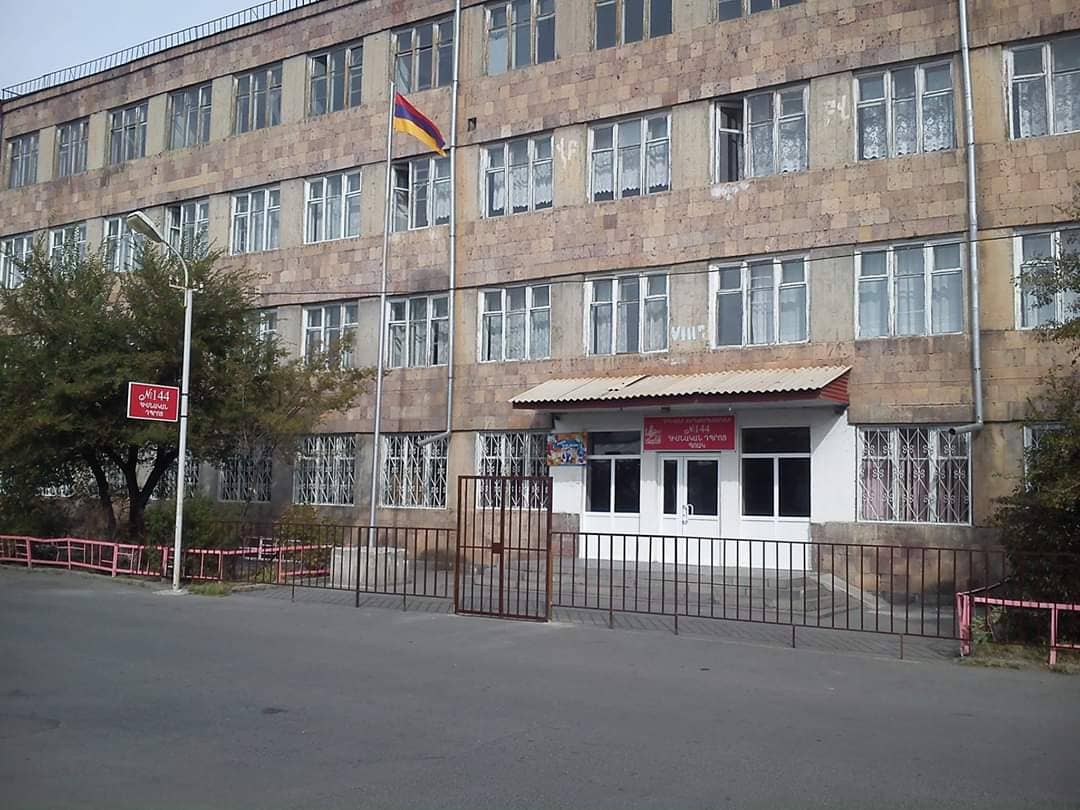 ՀաշվետվությունՄաս 1. Ընդհանուր տեղեկություններ հաստատության մասինՀաստատության անվանումը,համարը  ,,Երևանի  հ. 144  հիմնական դպրոց,, ՊՈԱԿՀաստատության հասցեն              Վերին  Շենգավիթ   2փ. 9 շենք                                                           Հաստատության հեռախոսահամարը  010-44-09-93էլեկտրոնային   հասցեն  mijn.dproc144@yandex.comՀաստատության ինտերնետային կայքի հասցեն  school144@schools.amԱղյուսակ 1. Դասարանների թիվը` ընթացիկ և նախորդ 2ուս .տարիների համարԱղյուսակ 2. Ըստ դասարանների՝ սովորողների թիվը ընթացիկ և նախորդ 2 ուստարիների համարԳրանցվել է և′ աճ , և ′նվազում . աճը պայմանավորված է դպրոցի տնօրենության հետևողական աշխատանքով , մանկավարժների բարեխիղճ աշխատանքով,վերգետնյա և ստորգետնյա անցուղիների առկայությամբ , նվազումը՝  բնակչության արտագաղթով , շրջապատի դպրոցների խիտ դասավորվածությամբ, բնակության հասցեյի փոփոխությամբ  :Աղյուսակ 5. Տվյալներ ուսուցիչների տարիքային  բաշխվածության վերաբերյալ՝ընթացիկ և նախորդ 2 ուստարիների համարՆվազումը պայմանավորված է այլ աշխատանքի անցնելով, աճը՝ կենսաթոշակի անցած ուսուցիչների տեղը համալրելով:Աղյուսակ6. Տվյալներ հաստատության ղեկավար և վարչական կազմի վերաբերյալԱղյուսակ 7.Տվյալներ հաստատության կառավարման խորհրդի կազմի վերաբերյալԽուհուրդը աշխատում է իր կանոնադրությամբ ՝կատարելով իր վրա վերապահված բոլոր պարտականությունները:Խորհուրդի բոլոր անդամները ներկա են լինում նիստերին:Նիստերի քվորումը միշտ ապահովված է:Խորհրդի կատարած աշխատանքը գնահատվում է լավ: Կառավարման խորհուրդը իրականացրել  և իրականացնում  է օրենքով սահմանված իր գործառույթները , բարեխիղճ է և կարգապահ:Մաս 2. Հաստատության սովորողների և աշխատակազմի անվտանգ կենսագործունեությունը և առողջության պահպանումըԱղյուսակ 8. Տվյալներ յուրաքանչյուր դասասենյակում սեղան-նստարանների դասավորվածության և թվի վերաբերյալԴիտարկման ամսաթիվը՝ 24.08.2020թ. Դասասենյակներում սեղան-նստարանների դասավորության ձևերն ընտրված են դպրոցի շենքային պայմաններին համապատասխան՝հաշվի առնելով դասարաններում աշակերտների քանակը, դասասենյակների լուսավորությունը և տարածքը՝ հնարավորինս պահպանելով ընդունված նորմերը: Սեղան-նստարանների դասավորվածության ձևի փոփոխությունը կատարվում է դասապրոցեսի ընթացքում ինտերակտիվ մեթոդների կիրառումը խթանելու նպատակով կախված մեթոդի ընտրությունից:Աղյուսակ9. Տվյալներ յուրաքանչյուր դասասենյակներում մեկ սովորողին ընկնող մակերեսի վերաբերյալԴիտարկման ամսաթիվթ՝18.08.2020թ2.4 Հաստատության անձնակազմի և սովորողների անվտանգ կենսագործունեությունը նկարագրող ցուցանիշներև չափանիշներ.Աղյուսակ 10 . Տվյալներ արտակարգ իրավիճակներում հաստատության անձնակազմի և սովորողների տեղեկացված լինելու մասին  Դիտարկման ամսաթիվ 08.05.2020 թՊլանով նախատեսված խմբերը `ըստ իրենց նշանակության, տեղյակ են իրենց պարտականություններին և կարող են կատարել իրենց առջև դրված խնդիրները: Համաձայն հարցումների հարցվողների 81% / տիրապետում են ԱԻ վարքականոններին, 11%/ -ը` մասամբ, 8% /-ը չի պատկերացնում: Աղյուսակ 11. Տվյալներ տեղական վտանգների գնահատման և աղետների պատրաստվածության ու հակազդման մեխանիզմների ուղղությամբ հաստատությունում իրականացվող միջոցառումների վերաբերյալԴասղեկների կողմից  անցկացվող ժամերը նպաստում են սովորողների՝ արտակարգ իրավիճակների վարքագծի կանոնների իրազեկված լինելուն:Աղյուսակ 12. Տվյալներ հաստատության քաղաքացիական պաշտպանության պլանից  բխող սովորողների և աշխատակազմի հետ տարվա ընթացքում իրականացվող միջոցառումների և վարժանքների վերաբերյալԱնցկացված վարժանքները դրական են ազդում սովորողների արագ տարհանմանը: Սովորողները լքում են դպրոցի շենքը արագ ,առանց խուճապի:Աղյուսակ 13. Տվյալներ հաստատության ջեռուցման առկայության և տեսակի վերաբերյալԴպրոցում ջեռուցման հետ կապված խնդիրները կանոնակարգվում են հնոցապանների միջոցով: Ջեռուցման սեզոնին դպրոցը գտնվում է բավարար վիճակում : Արևկող դասասենյակներում ջերմաստիճանը խիստ բարձր է լինում, անհրաժեշտություն է դառնում դասասենյակների անընդհատ օդափոխել , իսկ շենքի հյուսիսային մասում անհրաժեշտության դեպքում միացվում են էլեկտրական տաքացուցիչներ:Աղյուսակ 14. Տվյալներ հաստատության ջրամատակարարման, սանհանգույցների(կոյուղացման) առկայության և դրանց վիճակի վերաբերյալ Դիտարկման ամսաթիվ 02.09.2020թ.Դպրոցն ապահովված է շուրջօրյա խմելու ջրով :  Սանհանգույցները  կապիտալ վերանորոգվել են և ապահովված են անհրաժեշտ հիգիենիկ պարագաներով :Աղյուսակ 15.  Տվյալներ հաստատությունում սննդի կետի առկայության և սննդի կազմակերպման վերաբերյալԴիտարկման ամսաթիվ 02.03.2019թՏաք սնունդն արգելված է , սակայն ցանկալի է որովհետև դպրոցում գործում է երկարօրյա խումբ: Անհրաժեշտ է բուֆետի գույք: Դպրոցի բուֆետը գտնվում է բավարար վիճակում: Սնունդը հիմնականում հացաբուլկեղեն և քաղցրավենիք է: Ցանկալի կլինի , որ տեսականին լինի ավելի  բազմազան:Աղյուսակ 16.Տվյալներ հաստատությունում բուժկետի առկայության և բուժսպասարկման վիճակի վերաբերյալ Դիտարկման ամսաթիվթ 02.09.2019թԲուժքույրը  ունի համապատասպան մասնագիտական որակավորում և ապահովում է բուժսպասարկումը:  Բուժկետը ապահովված է ջրամատակարարմամբ :  Բուժկետում առկա են առաջին  բուժօգնության պարագաներ, որոնք  բաշխվում են սահմանված կարգով և ըստ անհրաժեշտության: Ցանկալի է ավելացնել բուժքրոջ աշխատանքային օրերը ՝անկախ աշխատաժամերից : Բուժկետը գտնվում է սանիտարական հիգիենիկ վիճակում:Աղյուսակ 17. Տվյալներ հաստատության սովորողների ֆիզիկական, հոգևոր և սոցիալական առողջությանն ուղղված աշխատանքների    վերաբերյալ Կատարված աշխատանքները եղել են արդյունավետ՝ դասղեկների, դասվարների, տնօրենության հետևողական աշխատանքների շնորհիվ: Խնդիրները հիմնականում առաջանում են ծնողների անհետևողական աշխատանքի , սոցիալական վիճակի պատճառով : Ուսումնական հաստատությունում սովորողների ֆիզիկական, հոգևոր և սոցիալական առողջությանն ուղղված միջոցառումները բավարար են , դպրոցում ֆիզիկական բռնության, հոգեբանական ճնշման ենթարկվող աշակերտներ չեն բացահայտվել:Մաս 3. Հաստատության գործունեության արդյունավետությունԱղյուսակ 18. Տվյալներ սովորողների ուսումնառության արդյունքների վերաբերյալ տվյալ ուստարում Ցուցանիշ 1-ի համար լրացնել ստորև աղյուսակները՝ 4-րդ, 9-րդ և 12-րդ դասարանների համար 2021թ.Աղյուսակ 19.Տվյալներ սովորողների ուսումնառության արդյունքների վերաբերյալ նախորդ ուստարում Մաս 3. Հաստատության գործունեության արդյունավետությունԱղյուսակ 18. Տվյալներ սովորողների ուսումնառության արդյունքների վերաբերյալ տվյալ ուստարում Ցուցանիշ 1-ի համար լրացնել ստորև աղյուսակները՝ 4-րդ, 9-րդ և 12-րդ դասարանների համար 2020թ.Աղյուսակ 20. Տվյալներ 4-րդ դասարանում գիտելիքների ստուգման և 9-րդ, 12-րդ դասարաններում պետական ավարտական քննությունների արդյունքների դինամիկայի վերաբերյալ2019-2020 ուստարում, կորոնավիրուսային հիվանդությամբ պայմանավորված երկրում հայտարարված արտակարգ իրավիճակի պայմաններում, աշակերտների տարեկան գնահատականները փոխանցվել են քննական բաղադրիչի տակ,9-րդ դասարանում օգտագործելով միավորային գնահատման սանդղակը:Աղյուսակ 21. Տվյալներ սովորողների առաջադիմության վերաբերյալ տվյալ և նախորդ 2 ուստարիների համար՝ ըստ կրթական աստիճաններիԱղյուսակ 22. Տվյալներ առարկայական օլիմպիադաներին և սպորտային, երաժշտական, գեղարվեստի, մշակութային մրցույթներին սովորողների մասնակցության վերաբերյալ   Գրանցվել  է դպրոցականների  օլիմպիադային  մասնակիցների թվի աճ  թե՛ նախորդ,  թե՛ընթացիկ  ուստարիներին,  ունեցել  ենք  մարզային  փուլի մասնակիցներ,  սակայն չնչին  տարբերությամբ չեն  հաղթահարել  հանրապետական  փուլի  անցումային  շեմը: Օլիմպիադային մասնակիցների բարձր  արդյունքը պայմանավորված է դպրոցականների  օլիմպիադայի դպրոցում  ձևավորված կազմկոմիտեի հետևողական աշխատանքով,   հենց  ուստարվա սկզբից կազմակերպված օլիմպիադայի դպրոցական փուլի նախապատրաստական   աշխատանքներով ըստ դասարանների և  ըստ  առարկաների  ինչպես  նաև  IX  դասարանցիների առարկայական  գիտելիքների  հարուստ պաշարով:Աղյուսակ 23.Տվյալներ ուսուցչական կազմի և նրանց գործունեության վերաբերյալ    Վերջին երեք տարում  աճել է  ուսուցիչների ուսումնական  գործունեության մակարդակը, որը  պայմանավորված է  ուսուցիչների  ինքնակրթությամբ զբաղվելով, դասապրոցեսում  ժամանակակից  տեխնոլոգիական  միջոցների  կիրառմամբ, ժամանակակից դաս վարելով   ինչպես նաև տնօրենության և մ/մ   նախագահների աշխատանքի  նկատմամբ  պահանջկոտ վերաբերմունքով :  Ուսումնական  գործունեության  մակարդակը  էլ՛  ավելի բարձրացնելու նպատակով  պետք  է  հարստացնել  դպրոցի  նյութատեխնիկական  բազան,  բարելավել  շենքային  պայմանները՝  դասերը  անցկացնել  առարկայական  կաբինետներում:Աղյուսակ 24. Տվյալներ հաստատության գրադարանի և դրա գործունեության մասինԳրադարանը գտնվում է բարեկարգ վիճակում : Այն հագեցված է գեղարվեստական գրքերով և բավարար քանակի դասագրքերով : Տարեցտարի հարստանում է նոր գեղարվեստական գրականությամբ, որի շնորհիվ էլ աճում է ընթերցողների թիվը:Գրադարանից օգտվող աշակերտների և ուսուցիչների թիվը տարեցտարի ավելանում է: Գրադարանի ֆոնդը համալրվում է նոր  հետաքրքիր գեղարվեստական գրքերով: Հարցման արդյունքում պարզվեց, որ գրադարանին անհրաժեշտ է համակարգիչ, համակարգչային հատուկ ծրագիր , էլեկտրոնային ռեսուրսներ , քարտեզներ, ատլասներ: Ցանկալի կազմակերպվի գրադարանավարի վերապատրաստում :Աղյուսակ 25. Տվյալներ հաստատության ուսումնական լաբորատորիաների, կաբինետների և դահլիճների վերաբերյալ Կաբինետների վիճակը բավարար է , սակայն հագեցվածությունը բավարար չէ: Կաբինետների գործունեության արդյունավետությունը կայանում է նրանում , որ այդտեղ իրագործվում են գործնական աշխատանքներ, և աշակերտների մոտ ստեղծվում է հետաքրքրություն առարկայի նկատմամբ:Լաբորատորիաներում գույքի թարմացման խիստ կարիք կա:Հարցման արդյունքում ՝ անհրաժեշտ են քարտեզներ, քիմիայի և ֆիզիկայի լաբորատորիայի համար անհրաժեշտ նյութեր և սարքավորումներ , երաժշտության կաբինետի համար սկավառակներ :Մաս 4. Համայնքային մասնակցությունԱղյուսակ30. Տվյալներ հաստատության գործունեությանը սովորողների մասնակցության վերաբերյալՀաստատության սովորողները մասնակցում են դպրոցում կազմակերպվող միջոցառումներին , երբեմն իրենք են դառնում միջոցառման կազմակերպման նախաձեռնողներ, կազմակերպում են իրենց հուզող հարցերի վերաբերյալ քննարկումներ:Աղյուսակ31. Տվյալներ հաստատության աշակերտական խորհրդի գործունեության վերաբերյալԴպրոցում ձևավորված են 6 դասարանական աշխորհուրդներ_/6-9 դասարաններում/:Դպրոցի աշակերտական խորհուրդը կատարում է իր աշխատանքները՝ համաձայն կանոնադրության,նախաձեռնում է  միջոցառումներ,համագործակցում  ծնողական խորհրդի հետ: Ժողովարական և ինքնավարության սկզբունքով գործող աշխորհուրդը ամբողջովին արտացոլում է սովորողի կարիքները , զբաղվում է հանրօգուտ աշխատանքով:Աղյուսակ 32 Տվյալներ հաստատության ծնողական խորհրդի գործունեության վերաբերյալՀաստատության ծնողական խորհուրդը սերտ համագործակցում է հաստատության բոլոր օղակների հետ,աջակցում է տնօրենությանը , դասղեկներին՝ միջոցառումների նախապատրաստման և անցկացման հարցում:Աջակցում է ծնողազուրկ և սոցիալապես անապահով աշակերտներին օգնություն ցուղաբերելու հարցումԱղյուսակ 34. ՈՒԹՀՎ վերլուծությանԴասարանների թիվը2017-2018 ուստարի2018-2019 ուստարի2019-2020ուստարի2020-2021 ուստարիՓոփոխությունների դինամիկան (աճ կամ նվազում)1 –ին դասարան2211Նվազում2-րդ դասարան2211Նվազում3-րդ դասարան2221Նվազում4-րդ դասարան1222աճԸնդամենը7865նվազում5-րդ դասարան1122աճ6-րդ դասարան1112աճ7-րդ դասարան1111նվազում8-րդ դասարան1111նվազում9-րդ դասարան1111նվազումԸնդամենը5567աճԸնդհանուր12131212նվազումՍովորողների թիվը2017-2018ուստարի2018-2019ուստարի2019-2020ուստարի2020-2021    ուստարիՓոփոխությունների դինամիկան (աճ կամ նվազում)1-ին դասարան42362325աճ2-րդ դասարան42413027աճ3-րդ դասարան40444032նվազում4-րդ դասարան13484240նվազում 5-րդ դասարան12254946նվազում6-րդ դասարան23211847աճ7-րդ դասարան21242121նվազում8-րդ դասարան21282323նվազում9-րդ դասարան15252822նվազումԸնդամենը229292274282աճՈւսուցիչների թիվը2017-2018 ուստարի2018-2019ուստարի2019-2020ուստարի2020-2021      ուստարիՓոփոխությունների դինամիկան (աճ կամ նվազում)Մինչև 30 տարեկան2452աճ31-ից 40 տարեկան910117նվազում41ից -50 տարեկան3565նվազում51-ից -55 տարեկան7651նվազում56 տարեկան և ավելի2348աճԱնունը, ազգանունը, հայրանունըՊաշտոնըՏվյալ պաշտոնում աշխատելու ժամանակահատվածըՏվյալ հաստատությունում աշխատելու ժամանակահատվածըՊետական պարգևները, կոչումները և այլնԿարինե  ԳասպարյանՏնօրեն2014ից2020թ.–––Արմինե  ԾատուրյանՏնօրենի ՄԿԱԳ  տեղակալՈԻս.  Աշխ.  գծով  տեղակալ2015-ից201820202020թ2020––– Հրանուշ Հրանտի  Մելիքյան հաշվապահ1997թ.-ից2020թ.–––Արմինե  Վարդանի  ՊողոսյանՏնօրեն2020Անուն, ազգանուն, հայրանունԱշխատանքի վայրը, զբաղեցրած պաշտոնըԿրթությունըՀաստատությանխորհրդի կազմում ընդգրկված լինելու ժամանակահատվածըՀաստատությանխորհրդի կազմում ընդգրկված լինելու ժամանակահատվածըՊետական պարգևները, կոչումները և այլնՇահնազարյան  Աննա  ԲուդյոնիիՄանկավարժական  խորհրդի  ներկայացուցիչԲարձրագույնԲարձրագույն19.04.2019թ.որոշում  1294-ԱԽաչատրյան  Վարդուհի  ՍամվելիՄանկավարժական  խորհրդի  ներկայացուցիչԲարձրագույնԲարձրագույն19.04.2019թ.որոշում  1294-ԱԱլեքսանյան  Օֆելիյա ԱրտավազդիԾնողական խորհրդի ներկայացուցիչԲարձրագույնԲարձրագույն19.04.2019թ.որոշում  1294-ԱԱբգարյան  Գոհար  ՀարությունիԾնողական խորհրդի ներկայացուցիչԲարձրագույնԲարձրագույն25.12.2019թ.որոշում 4925-ԱԱվետիսյան Քրիստինե  ՍամվելիՔաղաքապետի  ներկայացուցիչԲարձրագույնԲարձրագույն19.04.2019թ.որոշում  1294-ԱԲաղդասարյան Լաուրա  ԶավենիՔաղաքապետի  ներկայացուցիչԲարձրագույնԲարձրագույն19.04.2019թ.որոշում  1294-ԱԳրիգորյան  Համլետ  ՀայկիՔաղաքապետի  ներկայացուցիչԲարձրագույնԲարձրագույն19.04.2019թ.որոշում  1294-Ա Դավթյան  Կարինե  ԿարապետիԿԳՄՍ նախարարի  ներկայացուցիչԲարձրագույնԲարձրագույն25.12.2019թ.որոշում 4925-ԱԴասասենյակ Դասասենյակի մակերեսը (քմ)Սեղան-նստարանների դասավորվածության ձևը(շարքերով,շրջանաձև,T-աձև,П-աձև,խառը)Սեղան-նստարանների թիվըՍեղան-նստարանների  շարքերի և միմյանց միջև հեռավորությունները /սմ/Դասասենյակ N158.5(քմ)շարք13 կոմպ.50-70Դասասենյակ N 2N11.260.5(քմ)շարք15կոմպ..50-70Դասասենյակ N366.6(քմ)շարք15կոմպ.50-70Դասասենյակ N450.4(քմ)շարք14 կոմպ.50-70Դասասենյակ N531.0(քմ)շարք13 կոմպ.50-70Դասասենյակ N648.6(քմ)շարք 13կոմպ.50-70Դասասենյակ N752.4(քմ)շարք13 կոմպ.50-70Դասասենյակ N850.1(քմ)շարք13 կոմպ.50-70Դասասենյակ N948.0(քմ)շարք14 կոմպ.50-70Դասասենյակ N1050.4(քմ)շարք15 կոմպ.50-70Դասասենյակ N1147.9(քմ)շարք14 կոմպ.50-70Դասասենյակ N1250.3(քմ)շարք15 կոմպ.50-70Դասասենյակ N1348.4(քմ)շարք14 կոմպ.50-70Դասարան N1449.9(քմ)շարք13 կոմպ.50-70Դասարան N1550.7(քմ)շարք15 կոմպ.50-70Դասասենյակի համարըԴասասենյակի մակերեսը (քմ)Մեկ սովորողին ընկնող մակերեսը(քմ)Դասասենյակ 50.42ք.մԴասասենյակ 50.52ք.մԴասասենյակ 50.42ք.մԴասասենյակ 68.12ք.մԴասասենյակ 48.02ք.մԴասասենյակ 52.42ք.մԴասասենյակ 50.12ք.մԴասասենյակ 47.72ք.մԴասասենյակ 50.32ք.մԴասասենյակ 48.42ք.մԴասասենյակ 49.92ք.մԴասասենյակ 50.72ք.մԴասասենյակ50.12ք.մԴասասենյակ47.82ք.մԴասասենյակ50.02ք.մNՉափանիշըՆշում համապատասխան փաստաթղթի և գույքի առկայության մասին,/ գրել փաստաթղթի անվանումը և ընդունման ամսաթիվը , թվարկել առկա գույքը/1.Հաստատության աշխատակազմը և սովորողները տիրապետում են աղետների ժամանակ և արտակարգ իրավիճակներում գործելու վարքականոններինԱԻ Երևանի հ.144 հիմն. դպրոցի գործող պլան  2017թ. «Քաղպաշտպանության  պլան-գրաֆիկ »  01.02.2019թ.Առկա են  կրակմարիչներ, լինգ, դույլ, բահ ,բագոր, հրշեջ  ծորակ և այլն;Համաձայն  վերը նշված պլանների հաստատության աշխատակազմը և սովորողները տեղեկացված են և տիրապետում են օգտագործման կանոններին;2.Հաստատության աշխատակազմը և սովորողները տեղեկացված են հաստատությունում առկա անվտանգության միջոցների (էլեկտրական վահանակի, հրշեջ տեղեկատուի, հրշեջ ծորակի և այլն) տեղերին ու տիրապետում են դրանց օգտագործման կանոններինԱԻ պլան    2017թ.Համաձայն վերը նշված պլանների տեղեկացված են և տիրապետում են օգտագործման կանոններին;ԱմսաթիվըԴասարանըՄիջոցառման անվանումը, նկարագիրըև օգտագործված պարագաներն ու ուսումնական նյութերը  Մասնակից սովորողների և աշխատակիցների  թիվը07.03.2017թVIԱրտակարգ իրավիճակներ,առաջին օգնություն15 աշխատակից և  սովորող12.04.2017թIIIԻնչպես կողմնորոշվել արտակարգ իրավիճակներում16 աշխատակից և 31 սովորող23.10.2017թ.ՄանկավարժականկոլեկտիվՍեմինար  պարապմունք.Թեմա.«Դպրոցի աշխատակազմի  գործողությունները արտակարգ  իրավիճակներում »40   աշխատակից01.03.2018թ.6 – 9-րդ  դդ.Դասախոսություն. ՔՊ համաշխարհային օր. « ՔՊ – ի դերը արտակարգ իրավիճակներում»; 150 սովորող ,24 աշխատակից04.09.2018թ.7-9-  րդ  դդԴասախոսություն  <<ՀՀ  ԱԻ  նախարարության  դերը  և  խնդիրները >>110  սովորող  18  աշակերտ14.02.2019թ.2-9-րդ դդ.<<Տյառնընդառաջ>> միջոցառում հրշեջ խումբն անվտանգ գործունեության կանոնների համաձայն՝ անհրաժեշտ պարագաներով մասնակցում էր միջոցառմանը:280աշակերտԱմսաթիվըԴասարանըՄիջոցառման/վարժանքի անվանումը, նկարագիրը և օգտագործված պարագաներն ու ուսումնական նյութերըՄասնակից սովորողների և աշխատակիցների թիվը20.02.2017թ1-9Տարհանման վարժանք,օգտագործված պարագաներ -պատգարակներ, թևկապներ229 , 3816.10.2017թ1-9Տարհանման վարժանք,օգտագործված պարագաներ -պատգարակներ, թևկապներ229, 4025.04.2018թ.6 -9 –րդ դդ.ՈՒսումնագիտամատչելի ֆիլմի դիտում. «Երկրաշարժեր, առաջին գործողությունները  արտակարգ իրավիճակներում»120 սովորող, 18 աշխատակից01.03.2019թ.1-9-րդ  դդ.Մասնակցություն  հատուկ  տակտիկական ուսումնական վարժություններին 280սովորող, 35  աշխատակից18.11-19-11.2019թ.3-9-րդ դդ.<<Ինչպես ճիշտ կողմնորոշվել և խուճապի չմատնվել>>276սովորող, 30աշխատող09.03.2020թ8-9-րդ դդ.Քաղպաշտպանության օրվան նվիրված դասախոսություն4501.03.2021թ.1-9-րդ դդ.Քաղպաշտպանության  միջազգային  օր3009.05.20217-րդ դաս.Էքսկուրսիա  ,,  Մայր  Հայաստան>> թանգարանԿազմ.`  դասղեկ  և  զինղեկ2029.01.2021թ.9-րդ  դաս.Բանակի  օրվան  նվիրված  միջոցառումԿազմ.`  պատմ.ուսուցիչ և  զինղեկ22ԱմսաթիվըԴասասենյակները/համարը/,դահլիճները, այլ սենյակները միջանցքներըՋեռուցման ձևը, /վառելիքի տեսակը/Ջերմաստիճանը  այցի պահինՋեռուցման ժամերը15.11.19-15.03.20Դասասենյակ գազ18-21շուրջօրյա15.11.19-15.03.20Դասասենյակ գազ18-21շուրջօրյա15.11.19-15.03.20Դասասենյակ գազ18-21շուրջօրյա15.11.19-15.03.20Դասասենյակ գազ18-21շուրջօրյա15.11.19-15.03.20Դասասենյակ գազ18-21շուրջօրյա15.11.19-15.03.20Դասասենյակ գազ18-21շուրջօրյա15.11.19-15.03.20Դասասենյակ գազ18-21շուրջօրյա15.11.19-15.03.20Դասասենյակ գազ18-21շուրջօրյա15.11.19-15.03.20Դասասենյակ գազ18-21շուրջօրյա15.11.19-15.03.20Դասասենյակ գազ18-21շուրջօրյա15.11.19-15.03.20Դասասենյակ գազ18-21շուրջօրյա15.11.19-15.03.20Դասասենյակ գազ18-21շուրջօրյա15.11.19-15.03.20Դասասենյակ գազ18-21շուրջօրյա15.11.19-15.03.20Սպորտդահլիճգազ21-22շուրջօրյա15.11.19-15.03.20Միջոցառումների դահլիճգազ16-18շուրջօրյա15.11.19-15.03.20Ուսուցչանոցգազ18-21շուրջօրյա15.11.19-15.03.20Ճաշարանգազ16-18շուրջօրյա15.11.19-15.03.201-ին հարկի միջանցքներգազ16-18շուրջօրյա15.11.19-15.03.202-րդ հարկի միջանցքներգազ16-18շուրջօրյա15.11.19-15.03.203-րդ հարկի միջանցքներգազ16-18շուրջօրյա15.11.19-15.03.204-րդ հարկի միջանցքներ---15.11.19-15.03.20Սանհագույցգազ15-16շուրջօրյաՀաստատության  ջրամատակարարումը         շուրջօրյաՀաստատության  ջրամատակարարումը         շուրջօրյաՀաստատության  ջրամատակարարումը         շուրջօրյաՀաստատության  ջրամատակարարումը         շուրջօրյաՀաստատության  ջրամատակարարումը         շուրջօրյաՀաստատության  ջրամատակարարումը         շուրջօրյաՀաստատության  ջրամատակարարումը         շուրջօրյաՀաստատության  ջրամատակարարումը         շուրջօրյաՀաստատության  ջրամատակարարումը         շուրջօրյաԱպահովված է շուրջօրյա հոսող խմելու ջրով /ընդգծել այո կամ ոչ բառերը/Ապահովված է շուրջօրյա հոսող խմելու ջրով /ընդգծել այո կամ ոչ բառերը/Ապահովված է շուրջօրյա հոսող խմելու ջրով /ընդգծել այո կամ ոչ բառերը/Ապահովված է հոսող խմելու ջրով, բայց ոչ շուրջօրյաԱպահովված է հոսող խմելու ջրով, բայց ոչ շուրջօրյաԱպահովված է հոսող խմելու ջրով, բայց ոչ շուրջօրյաԱպահովված չէ հոսող խմելու ջրովԱպահովված չէ հոսող խմելու ջրովԱպահովված չէ հոսող խմելու ջրովայոայոայոՕրեկան քանի՞ ժամ է ջրամատակարարումը Օրեկան քանի՞ ժամ է ջրամատակարարումը Օրեկան քանի՞ ժամ է ջրամատակարարումը խնդիրըխնդիրըխնդիրըոչոչոչ242424Ինչպե՞ս է լուծվում ջրամատակարամանԻնչպե՞ս է լուծվում ջրամատակարամանԻնչպե՞ս է լուծվում ջրամատակարամանՀաստատության սանհանգույցները և դրանց վիճակըՀաստատության սանհանգույցները և դրանց վիճակըՀաստատության սանհանգույցները և դրանց վիճակըՀաստատության սանհանգույցները և դրանց վիճակըՀաստատության սանհանգույցները և դրանց վիճակըՀաստատության սանհանգույցները և դրանց վիճակըՀաստատության սանհանգույցները և դրանց վիճակըՀաստատության սանհանգույցները և դրանց վիճակըՀաստատության սանհանգույցները և դրանց վիճակըՇենքի հարկըՍանհանգույցների թիվըԱղջիկների սան-հանգույցի առկայությունը(ընդգծել այո կամ ոչ բառերը)Աղջիկների սան-հանգույցի առկայությունը(ընդգծել այո կամ ոչ բառերը)Տղաների սան-հանգույցի առկայությունը(ընդգծել այո կամ ոչ բառերը)Հիգիենայի պարագաների առկայույունը (ընդգծել այո կամ ոչ բառերը)Հիգիենայի պարագաների առկայույունը (ընդգծել այո կամ ոչ բառերը)Հարմարեց վածությունը հաշմանդամություն ունեցող անձանց հարմար(ընդգծել այո կամ ոչ բառերը)Վերանո րոգված է, թե ոչ (ընդգծել այո կամ ոչ բառերը)1-ին հարկ3այոայոայոայոայոոչայո2-րդ հարկ2այոայոայոայոայոոչայո3-րդ հարկ2այոայոայոայոայոոչայո4-րդհարկ--------Հաստատությունում առկա է սննդի կետ, թե ոչ(ընդգծել այո կամ ոչ բառերըՀաստատությունում առկա է սննդի կետ, թե ոչ(ընդգծել այո կամ ոչ բառերըՀաստատությունում առկա է սննդի կետ, թե ոչ(ընդգծել այո կամ ոչ բառերըՀաստատությունում առկա է սննդի կետ, թե ոչ(ընդգծել այո կամ ոչ բառերըՀաստատությունում առկա է սննդի կետ, թե ոչ(ընդգծել այո կամ ոչ բառերըՀաստատությունում առկա է սննդի կետ, թե ոչ(ընդգծել այո կամ ոչ բառերըՀաստատությունում առկա է սննդի կետ, թե ոչ(ընդգծել այո կամ ոչ բառերըԱյո Այո Այո Այո ՈչՈչՈչՀաստատության սննդի կետում փակցված են առողջ սննդակարգի վերաբերյալ համապատասխան պաստառներ, թե ոչ(ընդգծել այո կամ ոչ բառերըՀաստատության սննդի կետում փակցված են առողջ սննդակարգի վերաբերյալ համապատասխան պաստառներ, թե ոչ(ընդգծել այո կամ ոչ բառերըՀաստատության սննդի կետում փակցված են առողջ սննդակարգի վերաբերյալ համապատասխան պաստառներ, թե ոչ(ընդգծել այո կամ ոչ բառերըՀաստատության սննդի կետում փակցված են առողջ սննդակարգի վերաբերյալ համապատասխան պաստառներ, թե ոչ(ընդգծել այո կամ ոչ բառերըՀաստատության սննդի կետում փակցված են առողջ սննդակարգի վերաբերյալ համապատասխան պաստառներ, թե ոչ(ընդգծել այո կամ ոչ բառերըՀաստատության սննդի կետում փակցված են առողջ սննդակարգի վերաբերյալ համապատասխան պաստառներ, թե ոչ(ընդգծել այո կամ ոչ բառերըՀաստատության սննդի կետում փակցված են առողջ սննդակարգի վերաբերյալ համապատասխան պաստառներ, թե ոչ(ընդգծել այո կամ ոչ բառերըԱյո Այո Այո Այո Ոչ Ոչ Ոչ Սննդի կետի սանիտարական վիճակը` ըստ հակահամաճարակային ծառայությանՍննդի կետի սանիտարական վիճակը` ըստ հակահամաճարակային ծառայությանՍննդի կետի սանիտարական վիճակը` ըստ հակահամաճարակային ծառայությանՍննդի կետի սանիտարական վիճակը` ըստ հակահամաճարակային ծառայությանՍննդի կետի սանիտարական վիճակը` ըստ հակահամաճարակային ծառայությանՍննդի կետի սանիտարական վիճակը` ըստ հակահամաճարակային ծառայությանՍննդի կետի սանիտարական վիճակը` ըստ հակահամաճարակային ծառայությանՍննդի կետի տեսակը (բուֆետ, ճաշարան )Միաժա մանակ սնվելու հնարավորություն ունեցող անձնաց թիվը և տարածքը քմՍառը և տաք հոսող ջրի         առկայությունը(ընդգծել այո կամ ոչ բառերը)Լվացարանի և հիգիենայի պարագաների առկայությունը  (ընդգծել այո կամ ոչ բառերը)Լվացարանի և հիգիենայի պարագաների առկայությունը  (ընդգծել այո կամ ոչ բառերը)Տաք սննդի հնարավորությունը(ընդգծել այո կամ ոչ բառերը)Վերանորոգված է, թե ոչ(ընդգծել այո կամ ոչ բառերը)բուֆետ    177.8մ2Այո Այո Այո ՈչԱյո Հաստատությունում առկա է բուժկետ (ընդգծել այո կամ ոչ բառերը)Հաստատությունում առկա է բուժկետ (ընդգծել այո կամ ոչ բառերը)Հաստատությունում առկա է բուժկետ (ընդգծել այո կամ ոչ բառերը)Հաստատությունում առկա է բուժկետ (ընդգծել այո կամ ոչ բառերը)Հաստատությունում առկա է բուժկետ (ընդգծել այո կամ ոչ բառերը)Հաստատությունում առկա է բուժկետ (ընդգծել այո կամ ոչ բառերը)Այո Այո Այո Այո Այո Այո Հաստատությունն ունի բուժաշխատող և կարող է տրամադրվել առաջին բուժօգնություն (ընդգծել այո կամ ոչ բառերը)Հաստատությունն ունի բուժաշխատող և կարող է տրամադրվել առաջին բուժօգնություն (ընդգծել այո կամ ոչ բառերը)Հաստատությունն ունի բուժաշխատող և կարող է տրամադրվել առաջին բուժօգնություն (ընդգծել այո կամ ոչ բառերը)Հաստատությունն ունի բուժաշխատող և կարող է տրամադրվել առաջին բուժօգնություն (ընդգծել այո կամ ոչ բառերը)Հաստատությունն ունի բուժաշխատող և կարող է տրամադրվել առաջին բուժօգնություն (ընդգծել այո կամ ոչ բառերը)Հաստատությունն ունի բուժաշխատող և կարող է տրամադրվել առաջին բուժօգնություն (ընդգծել այո կամ ոչ բառերը)ԱյոԱյոԱյոԱյոԱյոԱյոԲուժկետի գտնվելու հարկը և տարածքը քմԲուժաշխատողներ թիվը  և նրանց պաշտոններըԲուժկետում առկա գույքըՎերանո րոգված է, թե ոչ(ընդգծել այո կամ ոչ բառերը)Սանիտարական վիճակը Առաջին բուժօգնության միջոցների և դեղերի առկայությունը 1-ին հարկ16.1 մ21 բուժքույրԼաբորատոր սեղան,աթոռ,պահարան,շարժասայլակ,կշեռք,թախտ,հասակաչափ,հայելի,լվացարանԱյոլավԱռկա էԱլկոհոլի, ծխախոտի, թմրամիջոցների և հոգեմետ նյութերի օգտագործման կանխարգելման ուղղությամբ ինչ ուսումնական և այլ ծրագրեր ու միջոցառումներ են իրականացվումԱլկոհոլի, ծխախոտի, թմրամիջոցների և հոգեմետ նյութերի օգտագործման կանխարգելման ուղղությամբ ինչ ուսումնական և այլ ծրագրեր ու միջոցառումներ են իրականացվումԱլկոհոլի, ծխախոտի, թմրամիջոցների և հոգեմետ նյութերի օգտագործման կանխարգելման ուղղությամբ ինչ ուսումնական և այլ ծրագրեր ու միջոցառումներ են իրականացվումԱլկոհոլի, ծխախոտի, թմրամիջոցների և հոգեմետ նյութերի օգտագործման կանխարգելման ուղղությամբ ինչ ուսումնական և այլ ծրագրեր ու միջոցառումներ են իրականացվումԱլկոհոլի, ծխախոտի, թմրամիջոցների և հոգեմետ նյութերի օգտագործման կանխարգելման ուղղությամբ ինչ ուսումնական և այլ ծրագրեր ու միջոցառումներ են իրականացվումԱլկոհոլի, ծխախոտի, թմրամիջոցների և հոգեմետ նյութերի օգտագործման կանխարգելման ուղղությամբ ինչ ուսումնական և այլ ծրագրեր ու միջոցառումներ են իրականացվումԱլկոհոլի, ծխախոտի, թմրամիջոցների և հոգեմետ նյութերի օգտագործման կանխարգելման ուղղությամբ ինչ ուսումնական և այլ ծրագրեր ու միջոցառումներ են իրականացվումԱլկոհոլի, ծխախոտի, թմրամիջոցների և հոգեմետ նյութերի օգտագործման կանխարգելման ուղղությամբ ինչ ուսումնական և այլ ծրագրեր ու միջոցառումներ են իրականացվումԱլկոհոլի, ծխախոտի, թմրամիջոցների և հոգեմետ նյութերի օգտագործման կանխարգելման ուղղությամբ ինչ ուսումնական և այլ ծրագրեր ու միջոցառումներ են իրականացվումԱլկոհոլի, ծխախոտի, թմրամիջոցների և հոգեմետ նյութերի օգտագործման կանխարգելման ուղղությամբ ինչ ուսումնական և այլ ծրագրեր ու միջոցառումներ են իրականացվումԾրագիրը կամ միջոցառումը, թեմանԾրագիրը կամ միջոցառումը, թեմանԱմսաթիվըԱմսաթիվըԱմսաթիվըԴասարանըԴասարանըԴասարանըԴասարանըԴասարանը1.<< Ծխախոտը և երեխան>>1.<< Ծխախոտը և երեխան>>02.11.2017թ.02.11.2017թ.02.11.2017թ.5ա դասարան5ա դասարան5ա դասարան5ա դասարան5ա դասարան2.<<Առողջ մարմնում առողջ հոգի >>2.<<Առողջ մարմնում առողջ հոգի >>08.11.2018թ.08.11.2018թ.08.11.2018թ.3ա դասարան3ա դասարան3ա դասարան3ա դասարան3ա դասարան3.<< Առողջ մարմնում առողջ հոգի >>3.<< Առողջ մարմնում առողջ հոգի >>12.11.2018թ.12.11.2018թ.12.11.2018թ.2բ դասարան2բ դասարան2բ դասարան2բ դասարան2բ դասարան4.<<Հայոց Եկեղեցու տոները >>4.<<Հայոց Եկեղեցու տոները >>11.02.2018թ.11.02.2018թ.11.02.2018թ.2բ դասարան2բ դասարան2բ դասարան2բ դասարան2բ դասարան5.<<Սուրբ Խաչը >>5.<<Սուրբ Խաչը >>15.09.2018թ.15.09.2018թ.15.09.2018թ.2ա դասարան2ա դասարան2ա դասարան2ա դասարան2ա դասարան6.<<Աշակերտների հիգիենան >>6.<<Աշակերտների հիգիենան >>18.092018թ.18.092018թ.18.092018թ.2ա դասարան2ա դասարան2ա դասարան2ա դասարան2ա դասարան7.<<Սուրբ Հարություն >>7.<<Սուրբ Հարություն >>25.03.2018թ.25.03.2018թ.25.03.2018թ.2ա դասարան2ա դասարան2ա դասարան2ա դասարան2ա դասարան8.<<Ավետման տոն >>8.<<Ավետման տոն >>07.04.2018թ.07.04.2018թ.07.04.2018թ.2ա դասարան2ա դասարան2ա դասարան2ա դասարան2ա դասարան9.<<Սիրենք բնությունը>>9.<<Սիրենք բնությունը>>10.03.2018թ.10.03.2018թ.10.03.2018թ.4բ  դասարան4բ  դասարան4բ  դասարան4բ  դասարան4բ  դասարան10.<<Ճանաչենք  մեր  քաղաքը>>10.<<Ճանաչենք  մեր  քաղաքը>>10.11.2018թ.10.11.2018թ.10.11.2018թ.5-9 դդ.5-9 դդ.5-9 դդ.5-9 դդ.5-9 դդ.11. <<Ծխախոտի  վնասները>>11. <<Ծխախոտի  վնասները>>14.11.2017թ.14.11.2017թ.14.11.2017թ.6-9 դդ.6-9 դդ.6-9 դդ.6-9 դդ.6-9 դդ.12. <<Ինչ  է  թրաֆիկինգը>>12. <<Ինչ  է  թրաֆիկինգը>>22.03.2019թ.22.03.2019թ.22.03.2019թ.5-9 դդ.5-9 դդ.5-9 դդ.5-9 դդ.5-9 դդ.13 <<Կլիմայի  փոփոխություն>>13 <<Կլիմայի  փոփոխություն>>19.04.2019թ.19.04.2019թ.19.04.2019թ.7-9  դդ.7-9  դդ.7-9  դդ.7-9  դդ.7-9  դդ.14.<<Պահանջում եմ անվտանգ  երթեվեկություն>>14.<<Պահանջում եմ անվտանգ  երթեվեկություն>>11.05.2019թ.11.05.2019թ.11.05.2019թ.5ա-  5 բ  դդ.5ա-  5 բ  դդ.5ա-  5 բ  դդ.5ա-  5 բ  դդ.5ա-  5 բ  դդ.15.<<Մի վնասիր, մի փչացրու մարմինդ և հոգիդ>>15.<<Մի վնասիր, մի փչացրու մարմինդ և հոգիդ>>29.11.2019թ29.11.2019թ29.11.2019թVII-IX դասարաններVII-IX դասարաններVII-IX դասարաններVII-IX դասարաններVII-IX դասարաններ16. <<Կրիր դիմակ, փրկենք կյանք>>16. <<Կրիր դիմակ, փրկենք կյանք>>Մարտ-մայիս/2020թ.Մարտ-մայիս/2020թ.Մարտ-մայիս/2020թ.VII-IX դասարանVII-IX դասարանVII-IX դասարանVII-IX դասարանVII-IX դասարան17.Թմրամոլությունը որպես  հասարակության չարիք17.Թմրամոլությունը որպես  հասարակության չարիք16.04.2021թ.16.04.2021թ.16.04.2021թ.8-9 դասարաներ8-9 դասարաներ8-9 դասարաներ8-9 դասարաներ8-9 դասարաներ18.Վնասակար  սովորույթները  և  դրանք  հետևանքները18.Վնասակար  սովորույթները  և  դրանք  հետևանքները16.04.2021թ.16.04.2021թ.16.04.2021թ.8-9 դասարաններ8-9 դասարաններ8-9 դասարաններ8-9 դասարաններ8-9 դասարաններՀասատության կողմից ընտանիքում երեխայի խնամքի ու դաստիարակության, ծնողական պարտականությունների նկատմամբ պատասխանատվության բարձրացման ու բռնության, ֆիզիկական կամ հոգեբանական ճնշման բացառման, երեխային զարգացման համար անվտանգ միջավայրի ձևավորման հարցերի վերաբերյալ ծնողների իրազեկմանն ուղղված միջոցառումներ և մեխանիզմներՀասատության կողմից ընտանիքում երեխայի խնամքի ու դաստիարակության, ծնողական պարտականությունների նկատմամբ պատասխանատվության բարձրացման ու բռնության, ֆիզիկական կամ հոգեբանական ճնշման բացառման, երեխային զարգացման համար անվտանգ միջավայրի ձևավորման հարցերի վերաբերյալ ծնողների իրազեկմանն ուղղված միջոցառումներ և մեխանիզմներՀասատության կողմից ընտանիքում երեխայի խնամքի ու դաստիարակության, ծնողական պարտականությունների նկատմամբ պատասխանատվության բարձրացման ու բռնության, ֆիզիկական կամ հոգեբանական ճնշման բացառման, երեխային զարգացման համար անվտանգ միջավայրի ձևավորման հարցերի վերաբերյալ ծնողների իրազեկմանն ուղղված միջոցառումներ և մեխանիզմներՀասատության կողմից ընտանիքում երեխայի խնամքի ու դաստիարակության, ծնողական պարտականությունների նկատմամբ պատասխանատվության բարձրացման ու բռնության, ֆիզիկական կամ հոգեբանական ճնշման բացառման, երեխային զարգացման համար անվտանգ միջավայրի ձևավորման հարցերի վերաբերյալ ծնողների իրազեկմանն ուղղված միջոցառումներ և մեխանիզմներՀասատության կողմից ընտանիքում երեխայի խնամքի ու դաստիարակության, ծնողական պարտականությունների նկատմամբ պատասխանատվության բարձրացման ու բռնության, ֆիզիկական կամ հոգեբանական ճնշման բացառման, երեխային զարգացման համար անվտանգ միջավայրի ձևավորման հարցերի վերաբերյալ ծնողների իրազեկմանն ուղղված միջոցառումներ և մեխանիզմներՀասատության կողմից ընտանիքում երեխայի խնամքի ու դաստիարակության, ծնողական պարտականությունների նկատմամբ պատասխանատվության բարձրացման ու բռնության, ֆիզիկական կամ հոգեբանական ճնշման բացառման, երեխային զարգացման համար անվտանգ միջավայրի ձևավորման հարցերի վերաբերյալ ծնողների իրազեկմանն ուղղված միջոցառումներ և մեխանիզմներՀասատության կողմից ընտանիքում երեխայի խնամքի ու դաստիարակության, ծնողական պարտականությունների նկատմամբ պատասխանատվության բարձրացման ու բռնության, ֆիզիկական կամ հոգեբանական ճնշման բացառման, երեխային զարգացման համար անվտանգ միջավայրի ձևավորման հարցերի վերաբերյալ ծնողների իրազեկմանն ուղղված միջոցառումներ և մեխանիզմներՀասատության կողմից ընտանիքում երեխայի խնամքի ու դաստիարակության, ծնողական պարտականությունների նկատմամբ պատասխանատվության բարձրացման ու բռնության, ֆիզիկական կամ հոգեբանական ճնշման բացառման, երեխային զարգացման համար անվտանգ միջավայրի ձևավորման հարցերի վերաբերյալ ծնողների իրազեկմանն ուղղված միջոցառումներ և մեխանիզմներՀասատության կողմից ընտանիքում երեխայի խնամքի ու դաստիարակության, ծնողական պարտականությունների նկատմամբ պատասխանատվության բարձրացման ու բռնության, ֆիզիկական կամ հոգեբանական ճնշման բացառման, երեխային զարգացման համար անվտանգ միջավայրի ձևավորման հարցերի վերաբերյալ ծնողների իրազեկմանն ուղղված միջոցառումներ և մեխանիզմներՀասատության կողմից ընտանիքում երեխայի խնամքի ու դաստիարակության, ծնողական պարտականությունների նկատմամբ պատասխանատվության բարձրացման ու բռնության, ֆիզիկական կամ հոգեբանական ճնշման բացառման, երեխային զարգացման համար անվտանգ միջավայրի ձևավորման հարցերի վերաբերյալ ծնողների իրազեկմանն ուղղված միջոցառումներ և մեխանիզմներՄիջոցառումԱմսաթիվԱմսաթիվԱմսաթիվՄասնակիցները, դրանց թիվը Մասնակիցները, դրանց թիվը Մասնակիցները, դրանց թիվը Առաջադրված մեխանիզմ, Առաջադրված մեխանիզմ, Առաջադրված մեխանիզմ, Ծնողականժողով<<Երեխայի իրավունքները>> (ՄԱԿ-ի կոնվենցիան)18.10.2018թ.18.10.2018թ.18.10.2018թ.808080<<Ինչ  է թրաֆիկինգը  և  պայքարը  նրա  դեմ>>15.03.2019թ.15.03.2019թ.15.03.2019թ.656565Ընտանեկան բռնություն և իրավունքների պաշտպանություն10.02.2020թ.10.02.2020թ.10.02.2020թ.707070Ընտանեկան  դաստիարակություն  05.02.2021թ.05.02.2021թ.05.02.2021թ.707070ՄԻԱՎ/ՁԻԱՀ-իկանխարգելման նպատակով`ՄԻԱՎ/ՁԻԱՀ-փոխանցման ուղիներիև կանխարգելման մասին սովորողների գիտելիքների մակարդակը բարձրացնելու համար հատուկ դասընթացներիև միջոցառւոմնեի անցկացումըՄԻԱՎ/ՁԻԱՀ-իկանխարգելման նպատակով`ՄԻԱՎ/ՁԻԱՀ-փոխանցման ուղիներիև կանխարգելման մասին սովորողների գիտելիքների մակարդակը բարձրացնելու համար հատուկ դասընթացներիև միջոցառւոմնեի անցկացումըՄԻԱՎ/ՁԻԱՀ-իկանխարգելման նպատակով`ՄԻԱՎ/ՁԻԱՀ-փոխանցման ուղիներիև կանխարգելման մասին սովորողների գիտելիքների մակարդակը բարձրացնելու համար հատուկ դասընթացներիև միջոցառւոմնեի անցկացումըՄԻԱՎ/ՁԻԱՀ-իկանխարգելման նպատակով`ՄԻԱՎ/ՁԻԱՀ-փոխանցման ուղիներիև կանխարգելման մասին սովորողների գիտելիքների մակարդակը բարձրացնելու համար հատուկ դասընթացներիև միջոցառւոմնեի անցկացումըՄԻԱՎ/ՁԻԱՀ-իկանխարգելման նպատակով`ՄԻԱՎ/ՁԻԱՀ-փոխանցման ուղիներիև կանխարգելման մասին սովորողների գիտելիքների մակարդակը բարձրացնելու համար հատուկ դասընթացներիև միջոցառւոմնեի անցկացումըՄԻԱՎ/ՁԻԱՀ-իկանխարգելման նպատակով`ՄԻԱՎ/ՁԻԱՀ-փոխանցման ուղիներիև կանխարգելման մասին սովորողների գիտելիքների մակարդակը բարձրացնելու համար հատուկ դասընթացներիև միջոցառւոմնեի անցկացումըՄԻԱՎ/ՁԻԱՀ-իկանխարգելման նպատակով`ՄԻԱՎ/ՁԻԱՀ-փոխանցման ուղիներիև կանխարգելման մասին սովորողների գիտելիքների մակարդակը բարձրացնելու համար հատուկ դասընթացներիև միջոցառւոմնեի անցկացումըՄԻԱՎ/ՁԻԱՀ-իկանխարգելման նպատակով`ՄԻԱՎ/ՁԻԱՀ-փոխանցման ուղիներիև կանխարգելման մասին սովորողների գիտելիքների մակարդակը բարձրացնելու համար հատուկ դասընթացներիև միջոցառւոմնեի անցկացումըՄԻԱՎ/ՁԻԱՀ-իկանխարգելման նպատակով`ՄԻԱՎ/ՁԻԱՀ-փոխանցման ուղիներիև կանխարգելման մասին սովորողների գիտելիքների մակարդակը բարձրացնելու համար հատուկ դասընթացներիև միջոցառւոմնեի անցկացումըՄԻԱՎ/ՁԻԱՀ-իկանխարգելման նպատակով`ՄԻԱՎ/ՁԻԱՀ-փոխանցման ուղիներիև կանխարգելման մասին սովորողների գիտելիքների մակարդակը բարձրացնելու համար հատուկ դասընթացներիև միջոցառւոմնեի անցկացումըԴասընթացի անվանումը /միջոցառման թեման, օգտագործված ուսումնամեթոդական նյութերը Դասընթացի անվանումը /միջոցառման թեման, օգտագործված ուսումնամեթոդական նյութերը Դասընթացի անվանումը /միջոցառման թեման, օգտագործված ուսումնամեթոդական նյութերը ԱմսաթիվԱմսաթիվԱմսաթիվԴասարանը/ները/Դասարանը/ները/Մասնակիցների թիվըՄասնակիցների թիվը1.Սեռավարակներ1.Սեռավարակներ1.Սեռավարակներ26.11.2017թ.26.11.2017թ.26.11.2017թ.8-9  դդ.8-9  դդ.38382. ՄԻԱՎ/ՁԻԱՀ2. ՄԻԱՎ/ՁԻԱՀ2. ՄԻԱՎ/ՁԻԱՀ06.11.2018թ.06.11.2018թ.06.11.2018թ.7-9  դդ.7-9  դդ.44443. Ինչ  է  ՄԻԱՎ -  ՁԻԱՀ –ը  և  պայքարը  նրա  դեմ3. Ինչ  է  ՄԻԱՎ -  ՁԻԱՀ –ը  և  պայքարը  նրա  դեմ3. Ինչ  է  ՄԻԱՎ -  ՁԻԱՀ –ը  և  պայքարը  նրա  դեմ03.12.201803.12.201803.12.20187-9  դդ.7-9  դդ.62624.Ինչ է ՄԻԱՎ/ՁԻԱՀ և պայքարը նրա դեմ>>4.Ինչ է ՄԻԱՎ/ՁԻԱՀ և պայքարը նրա դեմ>>4.Ինչ է ՄԻԱՎ/ՁԻԱՀ և պայքարը նրա դեմ>>02.12.2020թ.02.12.2020թ.02.12.2020թ.7-9 դդ.7-9 դդ.7474Հաստատությունը ստեղծում է ուսումնամեթոդական նյութեր և իրականացնում է ուսումնական դասընթացներ ուղղված ըննդեմ բռնության, ֆիզիկական կամ հոգեբանական ճնշմանՀաստատությունը ստեղծում է ուսումնամեթոդական նյութեր և իրականացնում է ուսումնական դասընթացներ ուղղված ըննդեմ բռնության, ֆիզիկական կամ հոգեբանական ճնշմանՀաստատությունը ստեղծում է ուսումնամեթոդական նյութեր և իրականացնում է ուսումնական դասընթացներ ուղղված ըննդեմ բռնության, ֆիզիկական կամ հոգեբանական ճնշմանՀաստատությունը ստեղծում է ուսումնամեթոդական նյութեր և իրականացնում է ուսումնական դասընթացներ ուղղված ըննդեմ բռնության, ֆիզիկական կամ հոգեբանական ճնշմանՀաստատությունը ստեղծում է ուսումնամեթոդական նյութեր և իրականացնում է ուսումնական դասընթացներ ուղղված ըննդեմ բռնության, ֆիզիկական կամ հոգեբանական ճնշմանՀաստատությունը ստեղծում է ուսումնամեթոդական նյութեր և իրականացնում է ուսումնական դասընթացներ ուղղված ըննդեմ բռնության, ֆիզիկական կամ հոգեբանական ճնշմանՀաստատությունը ստեղծում է ուսումնամեթոդական նյութեր և իրականացնում է ուսումնական դասընթացներ ուղղված ըննդեմ բռնության, ֆիզիկական կամ հոգեբանական ճնշմանՀաստատությունը ստեղծում է ուսումնամեթոդական նյութեր և իրականացնում է ուսումնական դասընթացներ ուղղված ըննդեմ բռնության, ֆիզիկական կամ հոգեբանական ճնշմանՀաստատությունը ստեղծում է ուսումնամեթոդական նյութեր և իրականացնում է ուսումնական դասընթացներ ուղղված ըննդեմ բռնության, ֆիզիկական կամ հոգեբանական ճնշմանՀաստատությունը ստեղծում է ուսումնամեթոդական նյութեր և իրականացնում է ուսումնական դասընթացներ ուղղված ըննդեմ բռնության, ֆիզիկական կամ հոգեբանական ճնշմանԴասընթացի անվանումը, օգտագործված ուսումնամեթոդական նյութերըԴասընթացի անվանումը, օգտագործված ուսումնամեթոդական նյութերըԴասընթացի անվանումը, օգտագործված ուսումնամեթոդական նյութերըԱմսաթիվԱմսաթիվԱմսաթիվԴասարանը/ներըԴասարանը/ներըԴասարանը/ներըՄասնակիցների թիվը 1.Պաստառներ <Ծխախոտի վնասը >>1.Պաստառներ <Ծխախոտի վնասը >>1.Պաստառներ <Ծխախոտի վնասը >>16.11.2017թ.16.11.2017թ.16.11.2017թ.7,8,9 դասարաններ7,8,9 դասարաններ7,8,9 դասարաններ28 աշակերտ2.<<Ինչէ թրաֆիկինգը>>2.<<Ինչէ թրաֆիկինգը>>2.<<Ինչէ թրաֆիկինգը>>14.04.2018թ.14.04.2018թ.14.04.2018թ.8,9 դասարաններ8,9 դասարաններ8,9 դասարաններ30 աշակերտ  3.« Ծխախոտը և պայքարը նրա դեմ »  3.« Ծխախոտը և պայքարը նրա դեմ »  3.« Ծխախոտը և պայքարը նրա դեմ »10.04.2019թ.10.04.2019թ.10.04.2019թ.8-9 րդ դասարաններ8-9 րդ դասարաններ8-9 րդ դասարաններ42 աշակերտ<<Թմրամոլություն և պայքարը նրա դեմ>><<Թմրամոլություն և պայքարը նրա դեմ>><<Թմրամոլություն և պայքարը նրա դեմ>>15.01.2020թ.15.01.2020թ.15.01.2020թ.8-9-րդ դասարաններ8-9-րդ դասարաններ8-9-րդ դասարաններ44 աշակերտՀիմնական առարկաներՍովորողների թիվըՍովորողների թիվըՍովորողների թիվըՏարեկան միջին գնահատականները՝ ըստ հիմնական առարկաներիՏարեկան միջին գնահատականները՝ ըստ հիմնական առարկաներիՏարեկան միջին գնահատականները՝ ըստ հիմնական առարկաների4-րդ դասարանում գիտելիքների ստուգման և 9-րդ, 12-րդ դասարաններում  պետական ավարտական քննությունների միջին միավորները4-րդ դասարանում գիտելիքների ստուգման և 9-րդ, 12-րդ դասարաններում  պետական ավարտական քննությունների միջին միավորները4-րդ դասարանում գիտելիքների ստուգման և 9-րդ, 12-րդ դասարաններում  պետական ավարտական քննությունների միջին միավորներըՀիմնական առարկաներ4-րդ. դաս.9-րդ.դաս.12-րդ.դաս. 4-րդ. դաս.9-րդ.դաս.12-րդ.դաս. 4-րդ.դաս.9-րդ.դաս.12-րդ.դաս.Մայրենի40--88-Հայոց լ22713Գրականություն22713Ռուսաց լ4022714Ֆրանսերեն4022813Անգլերեն-16Մաթեմատիկա4088Երաժշտություն409Կերպարվեստ409Ես և շրջակա աշխարհ409Հայաստանի աշխարհ.22715Հայոց պատմ22815Համաշխարհային պատմ228ՀԵՊ228Հասարակագիտություն227Հանրահաշիվ22612Երկրաչափություն227Ինֆորմատիկա228Ֆիզիկա22614Քիմիա226Կենսաբանություն22617Տեխնոլոգիա409ՆԶՊ229Ֆիզկուլտուրա4022999Շախմատ40Հիմնական առարկաներՍովորողների թիվըՍովորողների թիվըՍովորողների թիվըՏարեկան միջին գնահատականները՝ ըստ հիմնական առարկաներիՏարեկան միջին գնահատականները՝ ըստ հիմնական առարկաներիՏարեկան միջին գնահատականները՝ ըստ հիմնական առարկաների4-րդ դասարանում գիտելիքների ստուգման և 9-րդ, 12-րդ դասարաններում  պետական ավարտական քննությունների միջին միավորները4-րդ դասարանում գիտելիքների ստուգման և 9-րդ, 12-րդ դասարաններում  պետական ավարտական քննությունների միջին միավորները4-րդ դասարանում գիտելիքների ստուգման և 9-րդ, 12-րդ դասարաններում  պետական ավարտական քննությունների միջին միավորներըՀիմնական առարկաներ4-րդ. դաս.9-րդ.դաս.12-րդ.դաս. 4-րդ. դաս.9-րդ.դաս.12-րդ.դաս. 4-րդ.դաս.9-րդ.դաս.12-րդ.դաս.Մայրենի44--89-Հայոց լ28713Գրականություն28713Ռուսաց լ28713Ֆրանսերեն28813Մաթեմատիկա4489Երաժշտություն449Կերպարվեստ449Ես և շրջակա աշխարհ449Հայաստանի աշխարհ.28715Հայոց պատմ28815Համաշխարհային պատմ288ՀԵՊ288Հասարակագիտություն287Հանրահաշիվ28612Երկրաչափություն287Ինֆորմատիկա288Ֆիզիկա28614Քիմիա28612Կենսաբանություն28614Տեխնոլոգիա449ՆԶՊ289Ֆիզկուլտուրա44289919Շախմատ44Քննական առարկաներՔննությունների միջին միավորների փոփոխությունը՝ըստ կրթական աստիճաններիՔննությունների միջին միավորների փոփոխությունը՝ըստ կրթական աստիճաններիՔննությունների միջին միավորների փոփոխությունը՝ըստ կրթական աստիճաններիՔննությունների միջին միավորների փոփոխությունը՝ըստ կրթական աստիճաններիՔննությունների միջին միավորների փոփոխությունը՝ըստ կրթական աստիճաններիՔննությունների միջին միավորների փոփոխությունը՝ըստ կրթական աստիճաններիՔննական առարկաներՔննությունների միջին միավորների աճի տոկոսըՔննությունների միջին միավորների աճի տոկոսըՔննությունների միջին միավորների աճի տոկոսըՔննությունների միջին միավորների նվազման տոկոսըՔննությունների միջին միավորների նվազման տոկոսըՔննությունների միջին միավորների նվազման տոկոսըՔննական առարկաներ4-րդ. դաս.9-րդ.դաս.12-րդ.դաս. 4-րդ. դաս.9-րդ.դաս.12-րդ.դաս. Մայրենի8-Հայոց լ և գրակ3Մաթեմատիկա 8.7Օտար լ19Բնագիտական առարկաներ19.3Հայոց պատմ22.9Ֆիզկուլտ3.8Գրականություն27.1ԸնդամենըՑուցանիշ2017-2018 ուստարի2017-2018 ուստարի2018-2019 ուստարի2018-2019 ուստարի2019-2020 ուստարի            2020-2021 ուստարի2019-2020 ուստարի            2020-2021 ուստարի2019-2020 ուստարի            2020-2021 ուստարի2019-2020 ուստարի            2020-2021 ուստարի2019-2020 ուստարի            2020-2021 ուստարիՑուցանիշ1-ից 4-րդ. դաս.5-ից 9-րդ.դաս.5-ից 9-րդ.դաս.1-ից 4-րդ. դաս.1-ից 4-րդ. դաս.5-ից  9-րդ.դաս.1-ից 4-րդ1-ից 4-րդ5-ից 9րդ.Գերազանց առաջադիմությամբ սովորողների թիվը և տոկոսը`(տոկոսի հաշվարկը. տվյալ կրթական աստիճանում «9» և «10» տարեկան միջին գնահատական ունեցող սովորողների թվի հարաբերությունը  այդ կրթական աստիճանում սովորողների ընդհանուր թվին՝ տոկոսային արտահայտությամբ)44/ 34,722/1343/14,677/26%77/26209.8%66%66%39%Ցածր առաջադիմությամբ սովորողների թիվը և տոկոսը`(տոկոսի հաշվարկը. տվյալ կրթական աստիճանում «4», «5» և «6»տարեկան միջին գնահատական ունեցող սովորողների թվի հարաբերությունը այդ կրթական աստիճանում սովորողների ընդհանուր թվին՝ տոկոսային արտահայտությամբ)72/ 27,138/ 14,333/28,9106/56,83119.7%12661.4%34/33%34/33%95/58%Ավարտման գործակից(հաշվարկ. տարրական, հիմնական և միջնակարգ դպրոցի ավարտական դասարաններում  քննություններից դրական գնահատական ստացածների հարաբերությունը նույն դասարանների սովորողների ընդհանուր թվին՝ տոկոսային արտահայտությամբ)100%100%100%100%100%100%100%100%100%Երկտարեցիների թիվը և տոկոսը(տոկոսի հաշվարկ.  տվյալ կրթական աստիճանում երկտարեցիների թվի հարաբերությունը նույն կրթական աստիճանում սովորողների ընդհանուր թվին` տոկոսային արտահայտությամբ)---------Հաստատությունից հեռացած կամ ուսումն ընդհատած/անավարտ թողած սովորողների ընդհանուր թիվը ըստ կրթական աստիճանների, այդ թվում.`-----------հիվանդության, անկարողության պատճառով----------ընտանիքի սոցիալական վիճակի պատճառով---	-------սովորել չցանականալու պատճառով----------այլ պատճառներով ---------Ցուցանիշ2017-2018ուստարի2018-2019ուստարի2019-2020ուստարի2020-2021       ուստարիՄարզային առարկայական օլիմպիադաների մասնակիցների թիվը և տոկոսը (տոկոսի հաշվարկ. հաստատությունից մարզային առարկայական օլիմպիադաների մասնակիցների թվի հարաբերությունը հաստատության սովորողների ընդհանուր թվին` տոկոսային արտահայտությամբ)5/1,5%10/3%23/8%30/11%Մարզային առարկայական օլիմպիադաներին մրցանակներ ստացած սովորողների թիվը և տոկոսը(տոկոսի հաշվարկ. Հաստատությունից մարզային առարկայական օլիմպիադաներին մրցանակներ ստացածներիթվի հարաբերությունը հաստատությունից մասնակիցների ընդհանուր թվին` տոկոսային արտահայտությամբ)---1/0.4%Հանրապետական առարկայական օլիմպիադաների մասնակիցների թիվը և տոկոսը (տոկոսի հաշվարկ. հաստատությունից հանրապետական առարկայական օլիմպիադաների մասնակիցների թվի հարաբերությունը հաստատության սովորողների ընդհանուր թվին` տոկոսային արտահայտությամբ)--0-Հանրապետական առարկայական օլիմպիադաներին մրցանակներ ստացած սովորողների թիվը և տոկոսը(տոկոսի հաշվարկ. հաստատությունից հանրապետական առարկայական օլիմպիադաներին մրցանակներ ստացածների թվի հարաբերությունը հաստատությունից մասնակիցների ընդհանուր թվին` տոկոսային արտահայտությամբ ` տոկոսային արտահայտությամբ)-0-Միջազգային առարկայական օլիմպիադաների մասնակիցների թիվը և տոկոսը(տոկոսի հաշվարկ. հաստատությունից միջազգային առարկայական օլիմպիադաների մասնակիցների թվի հարաբերությունը հաստատության սովորողների ընդհանուր թվին` տոկոսային արտահայտությամբ)----Միջազգային օլիմպիադաներում մրցանակներ ստացած սովորողների թիվը և տոկոսը(տոկոսի հաշվարկ. հաստատությունից միջազգային առարկայական օլիմպիադաներին մրցանակներ ստացածների թվի հարաբերությունը հաստատությունից մասնակիցների ընդհանուր թվին` տոկոսային արտահայտությամբ ` տոկոսային արտահայտությամբ)----Մարզային և հանրապետական սպորտային, երաժշտական, գեղարվեստի, մշակութային մրցույթների մասնակիցների թիվը և տոկոսը (տոկոսի հաշվարկ. հաստատությունից մարզային և հանրապետական սպորտային, երաժշտական, գեղարվեստի, մշակութային մրցույթների մասնակիցների թվի հարաբերությունը հաստատության սովորողների ընդհանուր թվին` տոկոսային արտահայտությամբ)----Միջազգային սպորտային, երաժշտական, գեղարվեստի, մշակութային մրցույթներին մրցանակների ստացած սովորղների թիվը և տոկոսը(տոկոսի հաշվարկ. հաստատությունից միջազգային սպորտային, երաժշտական, գեղարվեստի, մշակութային մրցույթներին մրցանակներ ստացածների թվի հարաբերությունը հաստատությունից մասնակիցների ընդհանուր թվին` տոկոսային արտահայտությամբ)----Ցուցանիշ2017-2018ուստարի2018-2019ուստարի2019-2020ուստարի2019-2020ուստարի2020-2021  ուստարիԲարձրագույն մանկավարժական որակավորում ունեցող ուսուցիչների թիվը և տոկոսը(տոկոսի հաշվարկ. բարձրագույն մանկավարժական որակավորում ունեցող հաստատության ուսուցիչների թվի հարաբերությունը ուսուցիչների ընդհանուր թվին՝ տոկոսային արտահայտությամբ)2228262625Ըստ մասնագիտության դասավանդող ուսուցիչների թիվը և տոկոսը (տոկոսի հաշվարկ. ըստ մասնագիտության դասավանդող հաստատության ուսուցիչների թվի հարաբերությունը ուսուցիչների ընդհանուր թվին՝ տոկոսային արտահայտությամբ)2228262625/4%Տարակարգ ունեցող ուսուցիչների թիվը և տոկոսը(տոկոսի հաշվարկ. տարակարգ ունեցող հաստատության ուսուցիչների թվի հարաբերությունը ուսուցիչների ընդհանուր թվին՝ տոկոսային արտահայտությամբ)-----Գիտական կոչում ունեցող ուսուցիչների թիվը և տոկոսը(տոկոսի հաշվարկ. գիտական կոչում ունեցող հաստատության ուսուցիչների թվի հարաբերությունը ուսուցիչների ընդհանուր թվին՝ տոկոսային արտահայտությամբ)-----ՀՀ ԿԳ նախարարության կողմից երաշխավորված կամ այլ կազմակերպություններում վերապատրաստում անցած ուսուցիչների թիվը և տոկոսը (տոկոսի հաշվարկ. վերապատրաստում անցած հաստատության ուսուցիչների թվի հարաբերությունը ուսուցիչների ընդհանուր թվին՝ տոկոսային արտահայտությամբ)521515Որպես ուսուցիչ վերապատրաստող/դասախոս վերապատրաստված և վերապատրաստման դասընթացներ վարող ուսուցիչների թիվը և տոկոսը(տոկոսի հաշվարկ. վերապատրաստման դասընթաց վարող հաստատության ուսուցիչների թվի հարաբերությունը ուսուցիչների ընդհանուր թվին՝ տոկոսային արտահայտությամբ)----Ուսուցիչների միջին տարիքը(հաշարկ. հաստատության բոլոր ուսուցիչների տարիքների գումարի հարաբերությունը ուսուցիչների ընդհանուր թվին)4545Միջազգային ու հանրապետական պարբերականներում/ամսագրերում հոդվածներ, ինչպես նաև մասնագիտական հրապարակումներ /դասագրքեր, մեթոդական ձեռնարկներ, գիտամանկավարժական աշխատություններ, հեղինակային և այլ / ունեցող ուսուցիչների թիվը և տոկոսը(տոկոսի հաշվարկ. հոդվածներ և մասնագիտական հրապարակումներ ունեցող հաստատության ուսուցիչների թվի հարաբերությունը ուսուցիչների ընդհանուր թվին՝ տոկոսային արտահայտությամբ)1/4%1/4%Ուսումնական գործընթացում տեղեկատվական հաղորդակցման տեխնոլոգիաներ, այդ թվում՝ ինտերնետ, կիրառող ուսուցիչների թիվը և տոկոսը(տոկոսի հաշվարկ. ուսումնական գործընթացում տեղեկատվական հաղորդակցման տեխնոլոգիաներ, այդ թվում ինտերնետ կիրառող ուսուցիչների թվի հարաբերությունը ուսուցիչների ընդհանուր թվին՝ տոկոսային արտահայտությամբ)30/10032/10030/10025/100%25/100%Սովորողներին համակարգիչների կիրառմամբ տնայի աշխատանքներ հանձնարարող ուսուցիչների թիվը30/10032/10030/10025/100%25/100%Ուսուցիչների բացակայությունների ընդհանուր թիվը (հաշվարկի ձևը՝ ուստարվա ընթացքում հաստատության բոլոր ուսուցիչների բացակայած օրերի ընդհանուր թիվը)-----Ուստարվա ընթացքում հաստատությունում անցկացվող ցուցադրական բաց դասերի թիվը2423152020Ուստարվա ընթացքում ուսուցիչների փոխադարձ դասալսումների թիվը453361278250250Ուսումնական տարվա ընթացքում հաստատությունից դուրս անցկացվող գործնական պարապմունքների թիվը-----ՑուցանիշՏվյալներԳրադարանի/ռեսուրս կենտորնի տարածքը քմ-ով 50Գրադարանում համակարգիչների թիվը1Գրադարանում ինտերնետին միացված համակարգչների թիվը1Գրադարանում կամ ընթերցասրահում նստատեղերի թիվը2Գրադարանային ֆոնդում առկա գրքերի /բացառությամբ ՀՀ ԿԳ նախարարության կողմից երաշխավորված հիմնական դասագրքերի/ ընդհանուր թիվը, այդ թվում4230-գեղարվեստական գրքերի թիվը 230-տեղեկատվական գրքերի թիվը /բառարաններ, հանրագիտարաններ, ատլասներ և այլն/-ուսումնամեթոդական գրքերի թիվը50-ամսագերի թիվը10-այլՎերջին անգամ գրադարանային ֆոնդը նոր գրականությամբ համալրվելու ամսաթիվը2018-2020Գրադարանից միջինում ամսեկան օգտվողների թիվը50Պատասխանել այո կամ ոչՊատասխանել այո կամ ոչՎերանորոգվա՞ծ է արդյոք գրադարանըոչԱնցկացվո՞ւմ են արդյոք գրադարանում դասեր և պարապմունքներԱյոԳրադարանավարն ունի՞ համապատասխան բարձրագույն կրթությունԱյոՎերջին 3 տարվա ընթացքում գրադարանվարն անցե՞լ է վերապատրաստում գրադարանային աշխատանքի ուղղությամբ ոչԳրադարանը հանդիսանու՞մ է հանրապետության, այլ երկրների կամ կազմակերպությունների գրադարանների բաժանորդ և օգտվում է արդյոք նրանց ռեսուսներիցոչԳարդարանն ունի՞ էլեկտրոնային ռեսուսներ, որքան ՈչՍովորողները կարո՞ղ են ինքնուրույն ու ազատ մոտենալ գրադրանի գրադարակներին/պահարաններին, ընտրել իրենց անհրաժեշտ գրականությունը և վերցնել այն ընթերցասրահում աշխատելու ժամանակԱյոԳրադրանն ունի՞ գրադարանավարության հատուկ համակարգչային ծրագիրԱյոԳրադանավարը կարողանո՞ւմ է  օգտվել գրադարանավարության հատուկ համակարգչային ծրագրիցԱյոԼաբորատորիաներ, կաբինետներ և դահլիճներՏարածքը (քմ)Վերանորոգման կարիքըկաԱռկա գույքը, լաբորատոր սարքավորումներըպարագաները (թվարկել հիմնականը և նշել քանակները)Ուսումնա-նյութական, ուսումնա-դիդակտիկ նյութերըԼրացուցիչ, գույքի, սարքավորումների, պարագաներինյութերի կարիքըՖիզիկայի լաբորատորիա, կաբինետ67.5 քմկաՔիմիայի լաբորատորիա, կաբինետ66.7 քմկաՊաստառՆկարների հավաքածուՊարբերական համակարգԼուծելիության աղյուսակՄոլեկուլների մոդելներԿենսաբանության լաբորատորիա, կաբինետ65.0 քմկաԴՆԹ-ի շղթա- 1Մարդու կմախք-1Մարդու ներքին օրգանների մոդելներ-19Մանրադիտակ-2ՊաստառներՄանրադիտակ, պաստառներ/ VII, IX / դասարանիԱշխարհագրության լաբորատորիա, կաբինետ ----Պատմության կաբինետ 49.3կաԳլոբուս-2Քարտեզներ, պաստառներՌազմագիտությանկաբինետ56.3կաԱվտոմատ-1Օդամղիչ-1Պաստառներ,վահանակներՊատգարակ, հակագազեր, ուսումնական նռնակներ, հակատանկային ականներ, ուսումնական փամփուշտներՀամակարգչային լաբորատորիա, կաբինետ66կաՀամակարգիչ-8UPS – 2Պրոյեկտոր -2Էլ.գրատախտակ-1Թեմատիկ սկավառակներհամակարգիչներ, տպիչԱրհեստանոց -փայտամշակմանԿոմբինացվածդազգահ-8Աշխատանքայինսեղան-1/մետաղյաՊաստառներ, երկրաչափական պատկերներ/փայտյա/Աշխատանքային գործիքներ, նյութերՄիջոցառումների դահլիճԴաշնամուր-1Ուժեղացուցիչ-1 -Թատերական աթոռներՍպորտդահլիճ175.4չունիԲասկետբոլիշիթ-Պատմարմնամարզական-Մարմնամարզականնստարան-Այծիկ-Կամրջակ-Մարմնամարզական ներքնակ-ՄագլցմանպարանՊաստառներՎայրկյանաչափ, նետման փոքր գնդակներ, բարձրացատկի ձող, օղակներՇախմատի կաբինետ48.9չունիՇախմատի սեղան- աթոռ-Շախմատ-Խաղատախտակ Ցուցադրական տախտակՊաստառներ, մասնագիտական գրքերՇախմատԵրգի կաբինետԴաշնամուր-3Կոմպոզիտորների բնանկարներ-Երաժշտական գործիքներ/ցուցադրման համար/Տեխնոլոգիայի կաբինետՊաստառներԱրդուկ և արդուկի սեղան Ցուցանիշ2017-2018 ուստարի2018-2019ուստարի2019-2020 ուստարի2019-2020 ուստարի2020-2021  ուստարիԱռաջարկված նոր նախաձեռնությունը (վերջին 3 տարում)ՄեկնաբանությունI-IX դաս. փետրվարի 19-ինI-IX դաս. փետրվարի 19-ին8-9դաս.24.04.2021թ.1.Անցկացնել Գրքի նվիրատվությանօրվան միջոցառում- ակցիահամայնքի բնակիչների և անծանոթ անցորդների համար20.02.2017թ.20.02.2018թ20.02.2019թ45 մասնակից,15%75 մասնակից,22%80 մասնակից,25%Համայնքի բնակիչներին 8-րդ և 9-րդ դասարանցիները նվիրեցին գեղարվեստական գրքերՀամայնքի բնակիչներին 8-րդ և 9-րդ դասարանցիները նվիրեցին գեղարվեստական գրքերԾառատունկ2.Կավճանկաչություն դպրոցի բակում և <<Ազատության>> հրապարակում01.06.2017թ01.06.2018թ01.06.2019թ70 մասնակից,20%85 մասնակից30%90 մասնակից30%Մասնակցեցին 1-5-րդ դդ. աշակերտներըՄասնակցեցին 1-5-րդ դդ. աշակերտներըՍովորողների կողմից կազմակերպած միջոցառումները և միջոցառումներին մասնակցություն ունեցած սովորողների տոկոսը.Սովորողների կողմից կազմակերպած միջոցառումները և միջոցառումներին մասնակցություն ունեցած սովորողների տոկոսը.Սովորողների կողմից կազմակերպած միջոցառումները և միջոցառումներին մասնակցություն ունեցած սովորողների տոկոսը.Սովորողների կողմից կազմակերպած միջոցառումները և միջոցառումներին մասնակցություն ունեցած սովորողների տոկոսը.Սովորողների կողմից կազմակերպած միջոցառումները և միջոցառումներին մասնակցություն ունեցած սովորողների տոկոսը.Միջոցառումը(վերջին 3 տարում)ԱմսաթիվՄասնակից սովորողների թիվը և տոկոսըՄասնակից սովորողների թիվը և տոկոսըՀամադպրոցականկամդասարանային2.Անցկացնել Գրքի նվիրատվության ակցիա համայնքի բնակիչների համար20.02.2017թ35 մասնակից,10%35 մասնակից,10%Համադպրոցական3.Կավճանկաչություն դպրոցի բակում և<<Ազատության>> հրապարակում01.06.2017թ..70 մասնակից,24%70 մասնակից,24%Համադպրոցական4.Ֆրանկաֆոնիային նվիրված միջոցառում.<<Ֆրանկաֆոնիայի երկնքի տակ>>10.04.2018թ90 մասնակից30%90 մասնակից30%Համադպրոցական5.Ֆրանկաֆոնիային նվիրված միջոցառում.<<Հովհ.  Թումանյանի  հեքիաթներից  դրվագներ ֆրանսերենով>> նվիրված  մեծ  բանաստեղծի  150 ամյակին05.04.201970 մասնակից,24%70 մասնակից,24%Համադպրոցական6.<< Նամակներ հայ զինվորին>> խորագրով ակցիա. Ծանրոցների և նամակների ուղարկում հայոց բանակում ծառայող հայ զինվորներին25.01-30.01    2018թ.180 մասնակից54%180 մասնակից54%համադպրոցական1.Գրքի նվիրատվություն համայնքի բնակիչների և անծանոթների համար19.02.2019թ.Համայնքի բնակիչներին 8-րդ և 9-րդ դաս աշ. Նվիրեցի գեղարվեստական գրքերՀամայնքի բնակիչներին 8-րդ և 9-րդ դաս աշ. Նվիրեցի գեղարվեստական գրքերհամադպրոցական7. <<Անմահ  Թումանյան>>  միջոցառում  նվիրված  մեծն  Թումանյանի  150 -  ամյակին19.02.2019թ.180 մասնակից54%180 մասնակից54%համադպրոցական8. <<Հերոսներն  անմահ  են>>  միջոցառումների  շարք  նվիրված  Դուշման  Վարդանի  հիշատակին12.03-20.03  2019թ.85 մասնակից30%85 մասնակից30%համադպրոցական9. <<Հովհ.  Թումանյանի կյանքից  և  ստեղծագործություններից դրվագների  ներկայացում  ֆրանսերենով>>05.04.2019թ.80 մասնակից25%80 մասնակից25%համադպրոցական10<<Գիտելիքի օր>>2019թ. սեպ 21համադպրոցական11Նոր տարվա հանդես2019-2020 ուստարի 12. Այբբենարան2019-2020 ուստարի հեռավար1-ին դաս. աշակերտներ1-ին դաս. աշակերտներ13. <<Վերջին դաս>>2019-2020 ուստարի հեռավար9-րդ դաս.աշակերտներ9-րդ դաս.աշակերտներ14.<<Մեր հայկական լավաշը>>21.02.2020թ.VԱ դաս.VԱ դաս.15< Տեառնընդառաջ>> դաս-միջոցառում14.02.2020թ.16.  ,,Ա,,  տառի  շնորհանդես դասվար  Վ.Խաչատրյան2021թ.1-ին  դասարան1-ին  դասարան17.  Գրքի  տոն `  կազմակերպիչ  գրադարանավարն և  դասղեկներ19.02.2021թ.1-9 րդ  դասարաններ1-9 րդ  դասարաններ18. ,,ԻՄ  Թ ումանյանը,,  Ի.Ասատրյան 19.02.2021թ.2-րդ  դասարան2-րդ  դասարան19.,,Թումանյանի  թանկագին  հյուրերը,, Ք.Գրիգորյան19.02.2021թ.3-րդ  դասարան3-րդ  դասարան-20. ,,Թումանյանի  հեքիաթների  աշխարհում,, Վ.Խաչատրյան 19.02.2021թ.1-ին  դասարան1-ին  դասարան-21.Ամենայն  հայուց  բանաստեղծ,, դասվար  Ս.Ստեփանյան19.02.2021թ.4ա դասարան4ա դասարան-22. ,,Անաղարտ  պահենք  մայրենին,,  պաստառների  մրցույթ`  կազմ. Ա.Ծատուրյան21.02.2021թ.4ա—4բ  դասարաններ4ա—4բ  դասարաններ-23. <<Տեառնընդառաջ>> դասղեկ  Հ.Մաթևոսյան13.02.2021Թ.6ադասարան6ադասարան-24.,, Մեր  ժամանակի  հերոսները,, կազմ. Գ.Խաչատրյան29.01.2021թ.9-րդ  ադասարան9-րդ  ադասարան-25. ,, Սուրբ  Սարգիս,,  բաց  դաս  միջոցառում կազմ.  անգլերենի  ուսուցչուհի  Ս.Գևորգյան15.02.2021թ.9-րդ  դասարան9-րդ  դասարան-26. Մեծ  եղեռնի  նվիրված  հիշատակի  ցերեկույթ  կազմակերպիչ  Լ.Բաղդասարայան24.04.2021թ.7-րդ  դասարան7-րդ  դասարան-27.  <<Սուրբ  զատիկ>>  կազմ.`  դասղեկներ16.04.2021Թ.1-9րդ  դասարաններ1-9րդ  դասարաններ-28. <<Մայրության  և  գեղեցկության  տոն>>  դասվար  Վ.Խաչատրյան07.04.2021թ.1-ին  դասարան1-ին  դասարան29.<<Մարտի  8>>   դասղեկ  Հ.Մաթևոսյան08.09.2021թ.6ա դասարան6ա դասարան-30.<<Հունիսի  1>>  երեխաների  պաշտպանության  վերաբերյալ  միջոցառում01.06.2021թ.1-4  դասարաններ1-4  դասարաններ-31.  <<Մայիսյան  հաղթանակներ>>09.05.2021թ.7-դասարան7-դասարան32. <<Հրաժեշտ  այբբենարանին>> դասվար  Վ.Խաչատրյան<< Հրաժեշտ  դպրոցին>> .վերջին  դաս18.06.2021թ.18.06.2021թ.1-ին  դասարան9-րդ  դասարան1-ին  դասարան9-րդ  դասարան-ՑուցանիշՑուցանիշՑուցանիշՑուցանիշՑուցանիշՑուցանիշՑուցանիշԱշակերտական խորհրդի կողմից նախաձեռնած քայլերն՝ ուղղված ուսման մեջ կամ այլ հարցերում խնդիրներ ունեցող սովորողներին աջակցելուն.Աշակերտական խորհրդի կողմից նախաձեռնած քայլերն՝ ուղղված ուսման մեջ կամ այլ հարցերում խնդիրներ ունեցող սովորողներին աջակցելուն.Աշակերտական խորհրդի կողմից նախաձեռնած քայլերն՝ ուղղված ուսման մեջ կամ այլ հարցերում խնդիրներ ունեցող սովորողներին աջակցելուն.Աշակերտական խորհրդի կողմից նախաձեռնած քայլերն՝ ուղղված ուսման մեջ կամ այլ հարցերում խնդիրներ ունեցող սովորողներին աջակցելուն.Աշակերտական խորհրդի կողմից նախաձեռնած քայլերն՝ ուղղված ուսման մեջ կամ այլ հարցերում խնդիրներ ունեցող սովորողներին աջակցելուն.Աշակերտական խորհրդի կողմից նախաձեռնած քայլերն՝ ուղղված ուսման մեջ կամ այլ հարցերում խնդիրներ ունեցող սովորողներին աջակցելուն.Աշակերտական խորհրդի կողմից նախաձեռնած քայլերն՝ ուղղված ուսման մեջ կամ այլ հարցերում խնդիրներ ունեցող սովորողներին աջակցելուն.Նկարագրել աշակերտական խորհրդի կողմից նախաձեռնած քայլերը (վերջին 3 տարում)Ամսաթիվ2017-2020թթԱրվել  են  առաջարկություններ դժվար  դստիարակվող  սովորողների  վարքի  և  բարելավման  մասին:Ամսաթիվ2017-2020թթԱրվել  են  առաջարկություններ դժվար  դստիարակվող  սովորողների  վարքի  և  բարելավման  մասին:Ամսաթիվ2017-2020թթԱրվել  են  առաջարկություններ դժվար  դստիարակվող  սովորողների  վարքի  և  բարելավման  մասին:Աջակցություն ստացած սովորողների թիվը և տոկոսը20/10%ՄեկնաբանությունՄեկնաբանությունՄիջոցառումներ ժամանակ աշխորհրդի կողմից տարվող աշխատանքներ29,11,2018թ.29,11,2018թ.29,11,2018թ.Աշխորհրդի նիստերում քննարկվել է կարգազանց աշակերտների և թույլ առաջադիմություն ունեցող աշակերտներին կարգի հրավիրելու և աջակցություն ցուցաբերելու մասին21,09,2018թ.Տարվել  են  որոշակի  աշխատանքներ  սովորողի  կարգապահության , հաճախումների  և  ուսումնական  առաջընթացի  բարելավման  նպատակով:21,09,2018թ.Տարվել  են  որոշակի  աշխատանքներ  սովորողի  կարգապահության , հաճախումների  և  ուսումնական  առաջընթացի  բարելավման  նպատակով:21,09,2018թ.Տարվել  են  որոշակի  աշխատանքներ  սովորողի  կարգապահության , հաճախումների  և  ուսումնական  առաջընթացի  բարելավման  նպատակով:....Աշակերտական խորհրդի կողմից նախաձեռնած միջոցառումները., ներառյալ՝ աշակերտական խորհրդի կողմից կազմակերպված շաբաթօրյակները, հաստատության և դպրոցամերձ տարածքի մաքրման աշխատանքները և դրանց հաճախականությունը և թիվը.Աշակերտական խորհրդի կողմից նախաձեռնած միջոցառումները., ներառյալ՝ աշակերտական խորհրդի կողմից կազմակերպված շաբաթօրյակները, հաստատության և դպրոցամերձ տարածքի մաքրման աշխատանքները և դրանց հաճախականությունը և թիվը.Աշակերտական խորհրդի կողմից նախաձեռնած միջոցառումները., ներառյալ՝ աշակերտական խորհրդի կողմից կազմակերպված շաբաթօրյակները, հաստատության և դպրոցամերձ տարածքի մաքրման աշխատանքները և դրանց հաճախականությունը և թիվը.Աշակերտական խորհրդի կողմից նախաձեռնած միջոցառումները., ներառյալ՝ աշակերտական խորհրդի կողմից կազմակերպված շաբաթօրյակները, հաստատության և դպրոցամերձ տարածքի մաքրման աշխատանքները և դրանց հաճախականությունը և թիվը.Աշակերտական խորհրդի կողմից նախաձեռնած միջոցառումները., ներառյալ՝ աշակերտական խորհրդի կողմից կազմակերպված շաբաթօրյակները, հաստատության և դպրոցամերձ տարածքի մաքրման աշխատանքները և դրանց հաճախականությունը և թիվը.Աշակերտական խորհրդի կողմից նախաձեռնած միջոցառումները., ներառյալ՝ աշակերտական խորհրդի կողմից կազմակերպված շաբաթօրյակները, հաստատության և դպրոցամերձ տարածքի մաքրման աշխատանքները և դրանց հաճախականությունը և թիվը.Աշակերտական խորհրդի կողմից նախաձեռնած միջոցառումները., ներառյալ՝ աշակերտական խորհրդի կողմից կազմակերպված շաբաթօրյակները, հաստատության և դպրոցամերձ տարածքի մաքրման աշխատանքները և դրանց հաճախականությունը և թիվը.Միջոցառումը(վերջին 3 տարում)Միջոցառումը(վերջին 3 տարում)ԱմսաթիվՄասնակից սովորողների թիվը և տոկոսըՄասնակից սովորողների թիվը և տոկոսըՄասնակից սովորողների թիվը և տոկոսըՀամադպրոցականկամդասարանային1.Հայոց բանակի զինվորների համար ծանրոցների պատրաստում1.Հայոց բանակի զինվորների համար ծանրոցների պատրաստում25-30.  01.2017-18թթ.150 մասնակից46%150 մասնակից46%150 մասնակից46%Համադպրոցական3.Համաքաղաքային   շաբաթօրյակի մասնակցություն3.Համաքաղաքային   շաբաթօրյակի մասնակցություն22.04.2017թ.60 մասնակից20%60 մասնակից20%60 մասնակից20%Համադպրցական4.Դպրոցի տարածքի  մաքրում և ծառատունկ4.Դպրոցի տարածքի  մաքրում և ծառատունկ12.03.2018թ.60 մասնակից 20%60 մասնակից 20%60 մասնակից 20%Համադպրոցական5. Համաքաղաքային  շաբաթօրյակ  <<Մաքուր  պահենք  մեր  քաղաքը և  դպրոցը>>5. Համաքաղաքային  շաբաթօրյակ  <<Մաքուր  պահենք  մեր  քաղաքը և  դպրոցը>>23.03.2019թ.110 մասնակից35%110 մասնակից35%110 մասնակից35%Համադպրոցական6.Ամանորին նվիրված միջոցառում6.Ամանորին նվիրված միջոցառում20.12.201985%85%85%Համադպրոցական7, Գրքի նվիրատվության կազմակերպում և ամփոփում՝  նվիրված  գրքի  տոնին:7, Գրքի նվիրատվության կազմակերպում և ամփոփում՝  նվիրված  գրքի  տոնին:19.02.2020թ.276մասնակից276մասնակից276մասնակիցՑուցանիշՑուցանիշ2017-2018ուստարի2017-2018ուստարի2017-2018ուստարի2018-2019 ուստարի2018-2019 ուստարի2019-2020 ուստարիՍովորողների ուսումնադաստիարակչական գործընթացի վերաբերյալ ծնողական խորհրդի կողմից տնօրինությանը ներկայացրած առաջարկությունների թիվը և ընդունված առաջարկների տոկոսը ներկայացվածի նկատամամբ.Սովորողների ուսումնադաստիարակչական գործընթացի վերաբերյալ ծնողական խորհրդի կողմից տնօրինությանը ներկայացրած առաջարկությունների թիվը և ընդունված առաջարկների տոկոսը ներկայացվածի նկատամամբ.5/90%5/90%5/90%7/90%7/90%9/90%Ծնողական խորհրդի կողմից տվյալ ուստարում կազմակերպված միջոցառումների՝ հանդեսների, հավաքների, երեկույթների, էքսկուրսիաների, ճանաչողական այցերի, ժողովներիև այլնիթիվըԾնողական խորհրդի կողմից տվյալ ուստարում կազմակերպված միջոցառումների՝ հանդեսների, հավաքների, երեկույթների, էքսկուրսիաների, ճանաչողական այցերի, ժողովներիև այլնիթիվը10/85%10/85%10/85%12/90%12/90%9/85%Ծնողական խորհրդի կողմից ուսուցիչներին խրախուսելու, նրանց նկատմամբ կարգապահական կամ այլ տույժեր կիրառելու և նմանատիպ առաջարկների թիվը.Ծնողական խորհրդի կողմից ուսուցիչներին խրախուսելու, նրանց նկատմամբ կարգապահական կամ այլ տույժեր կիրառելու և նմանատիպ առաջարկների թիվը.------Ծնողական խսրհրդի հանդիպումների հաճախականությունը՝ դրանց թիվը 1 ուստարվա ընթացքում և հանդիպումների ընթացքում քննարկված հարցերի շրջանակներըԾնողական խսրհրդի հանդիպումների հաճախականությունը՝ դրանց թիվը 1 ուստարվա ընթացքում և հանդիպումների ընթացքում քննարկված հարցերի շրջանակները3/100%3/100%3/100%3/100%3/100%3/100%Ծնողական խորհրդի կողմից հաստատության ծնողազուրկ և սոցիալապես անապահով ընտանիքներից աջակցություն ստացող սովորողների տոկոսը տվյալ ուստարումԾնողական խորհրդի կողմից հաստատության ծնողազուրկ և սոցիալապես անապահով ընտանիքներից աջակցություն ստացող սովորողների տոկոսը տվյալ ուստարում20/10%20/10%20/10%20/10%20/10%20/10%Սովորողների արտադպրոցական և արտադասարանական աշխատանքներում ներառված ծնողների տոկոսը.Սովորողների արտադպրոցական և արտադասարանական աշխատանքներում ներառված ծնողների տոկոսը.85/%85/%85/%90/%90/%85/%Ծնողների տոկոսը, որոնք օգտվում են http://www.dasaran.am, http://ktak.am, http://www.armedu.am, http://forum.armedu.am/, http://lib.armedu.am, և այլ կրթական կայքերից, ինչպես նաև հաստատության կայքիցԾնողների տոկոսը, որոնք օգտվում են http://www.dasaran.am, http://ktak.am, http://www.armedu.am, http://forum.armedu.am/, http://lib.armedu.am, և այլ կրթական կայքերից, ինչպես նաև հաստատության կայքից85/%85/%85/%85/%85/%85/%Սովորողների ուսումնադաստիարակչական գործընթացի վերաբերյալ ծնողական խորհրդի կողմից տնօրինությանը ներկայացրած առաջարկություններըՍովորողների ուսումնադաստիարակչական գործընթացի վերաբերյալ ծնողական խորհրդի կողմից տնօրինությանը ներկայացրած առաջարկություններըՍովորողների ուսումնադաստիարակչական գործընթացի վերաբերյալ ծնողական խորհրդի կողմից տնօրինությանը ներկայացրած առաջարկություններըՍովորողների ուսումնադաստիարակչական գործընթացի վերաբերյալ ծնողական խորհրդի կողմից տնօրինությանը ներկայացրած առաջարկություններըՍովորողների ուսումնադաստիարակչական գործընթացի վերաբերյալ ծնողական խորհրդի կողմից տնօրինությանը ներկայացրած առաջարկություններըՍովորողների ուսումնադաստիարակչական գործընթացի վերաբերյալ ծնողական խորհրդի կողմից տնօրինությանը ներկայացրած առաջարկություններըՍովորողների ուսումնադաստիարակչական գործընթացի վերաբերյալ ծնողական խորհրդի կողմից տնօրինությանը ներկայացրած առաջարկություններըՍովորողների ուսումնադաստիարակչական գործընթացի վերաբերյալ ծնողական խորհրդի կողմից տնօրինությանը ներկայացրած առաջարկություններըԱռաջարկությունըԱռաջարկությունըԱմսաթիվԱմսաթիվԱմսաթիվԱմսաթիվՈւսուցիչների թիվըՄեկնաբա նություն1.Այցելություն բնության թանգարան1.Այցելություն բնության թանգարան20.03.25.03.2017թ.20.03.25.03.2017թ.20.03.25.03.2017թ.20.03.25.03.2017թ. դասվարԱյցեր Ստանիսլավսկու անվ. թատրոն, տիկնիկային թատրոն, սահադաշտ2.Այցելություններ մշակութային օջախներ նվիրված Ամանորին և Սուրբ Ծնունդին3.Աջակցել տնօրինությանը գրիպի համաճարակի դեպքում դպրոցի սանիտարահիգիենիկ պայմանների ապահովման հարցում2.Այցելություններ մշակութային օջախներ նվիրված Ամանորին և Սուրբ Ծնունդին3.Աջակցել տնօրինությանը գրիպի համաճարակի դեպքում դպրոցի սանիտարահիգիենիկ պայմանների ապահովման հարցում25.12.201710.01.2018թ25.12.201810.01.2019թ28.02.2018թ.11.03.2019թ25.12.201710.01.2018թ25.12.201810.01.2019թ28.02.2018թ.11.03.2019թ25.12.201710.01.2018թ25.12.201810.01.2019թ28.02.2018թ.11.03.2019թ25.12.201710.01.2018թ25.12.201810.01.2019թ28.02.2018թ.11.03.2019թդասվար-դասղեկ դասվար-դասղեկդասղեկԿազմակերպվեց հետևողական աշխատանք գրիպի համաճարակի կանխարգելման համար5. Այցելություն  և  հարգանքի  տուրք   Ծիծեռնակաբերդ՝  Մեծ  եղեռնի  զոհերի   հիշատակին6.Այցելությունն  զինվորական  պանթեոն ,,Եռաբլուր,,5. Այցելություն  և  հարգանքի  տուրք   Ծիծեռնակաբերդ՝  Մեծ  եղեռնի  զոհերի   հիշատակին6.Այցելությունն  զինվորական  պանթեոն ,,Եռաբլուր,,20-25.04.2019թ.2018-2019թթ28.01.2019թ.20-25.04.2019թ.2018-2019թթ28.01.2019թ.20-25.04.2019թ.2018-2019թթ28.01.2019թ.20-25.04.2019թ.2018-2019թթ28.01.2019թ.2դասղեկԴասղեկ  և  զինղեկ6,Կազմակերպել հեռավար այցելություններ տարբեր մշակույթային օջախներ6,Կազմակերպել հեռավար այցելություններ տարբեր մշակույթային օջախներՄարտ-մայիս/2020Մարտ-մայիս/2020Մարտ-մայիս/2020Մարտ-մայիս/2020Ծնողականխորհրդիկողմիցտվյալուստարումկազմակերպվածմիջոցառումները՝հանդեսները, հավաքները, երեկույթները, էքսկուրսիաները, ճանաչողականայցերը և այլն (վերջին 3 տարում)Ծնողականխորհրդիկողմիցտվյալուստարումկազմակերպվածմիջոցառումները՝հանդեսները, հավաքները, երեկույթները, էքսկուրսիաները, ճանաչողականայցերը և այլն (վերջին 3 տարում)Ծնողականխորհրդիկողմիցտվյալուստարումկազմակերպվածմիջոցառումները՝հանդեսները, հավաքները, երեկույթները, էքսկուրսիաները, ճանաչողականայցերը և այլն (վերջին 3 տարում)Ծնողականխորհրդիկողմիցտվյալուստարումկազմակերպվածմիջոցառումները՝հանդեսները, հավաքները, երեկույթները, էքսկուրսիաները, ճանաչողականայցերը և այլն (վերջին 3 տարում)Ծնողականխորհրդիկողմիցտվյալուստարումկազմակերպվածմիջոցառումները՝հանդեսները, հավաքները, երեկույթները, էքսկուրսիաները, ճանաչողականայցերը և այլն (վերջին 3 տարում)Ծնողականխորհրդիկողմիցտվյալուստարումկազմակերպվածմիջոցառումները՝հանդեսները, հավաքները, երեկույթները, էքսկուրսիաները, ճանաչողականայցերը և այլն (վերջին 3 տարում)Ծնողականխորհրդիկողմիցտվյալուստարումկազմակերպվածմիջոցառումները՝հանդեսները, հավաքները, երեկույթները, էքսկուրսիաները, ճանաչողականայցերը և այլն (վերջին 3 տարում)Ծնողականխորհրդիկողմիցտվյալուստարումկազմակերպվածմիջոցառումները՝հանդեսները, հավաքները, երեկույթները, էքսկուրսիաները, ճանաչողականայցերը և այլն (վերջին 3 տարում)ՄիջոցառումըԱմսաթիվԱմսաթիվԱմսաթիվԱմսաթիվՄասնակիցների թիվըՄասնակիցների թիվըԾնողական ներդրումների չափը1.3Dգիտամատչելի ֆիլմերիդիտման կազմակերպում /շրջի կԱստղացուցարան/03.12.2017թ.03.12.2017թ.03.12.2017թ.03.12.2017թ.6060Տոմսերի արժեքը4.Ուսումնագիտամատչելի ֆիլմի դիտում12.05.2017թ.12.05.2017թ.12.05.2017թ.12.05.2017թ.7070-5.Այցելություն Հովհ.  Թումանյանի անվան  թանգարան20-25.02.201820-25.02.201820-25.02.201820-25.02.20186060-6.Այցելություն Հովհ.  Թումանյանի անվան  թանգարան15-25.02.2019թ15-25.02.2019թ15-25.02.2019թ15-25.02.2019թ8080-7. Այց Օշական, Մեսրոպ Մաշտոցի գերեզման10.05.2019թ.10.05.2019թ.10.05.2019թ.10.05.2019թ.2626-8. Ճանաչել մեր քաղաքը2019թ. Հոկտեմներ2019թ. Հոկտեմներ2019թ. Հոկտեմներ2019թ. Հոկտեմներ-9.Դաս էքսկուրսիաներ Երևանի տեսարժան վայրերը2019թ. Հոկտեմներ2019թ. Հոկտեմներ2019թ. Հոկտեմներ2019թ. Հոկտեմներ--Ծնողական խորհրդի կողմից, ուսուցիչներին խրախուսելու, նրանց նկատմամբ կարգապահական կամ այլ տույժեր կիրառելու և նմանատիպ առաջարկները  (վերջին 3 տարում)Ծնողական խորհրդի կողմից, ուսուցիչներին խրախուսելու, նրանց նկատմամբ կարգապահական կամ այլ տույժեր կիրառելու և նմանատիպ առաջարկները  (վերջին 3 տարում)Ծնողական խորհրդի կողմից, ուսուցիչներին խրախուսելու, նրանց նկատմամբ կարգապահական կամ այլ տույժեր կիրառելու և նմանատիպ առաջարկները  (վերջին 3 տարում)Ծնողական խորհրդի կողմից, ուսուցիչներին խրախուսելու, նրանց նկատմամբ կարգապահական կամ այլ տույժեր կիրառելու և նմանատիպ առաջարկները  (վերջին 3 տարում)Ծնողական խորհրդի կողմից, ուսուցիչներին խրախուսելու, նրանց նկատմամբ կարգապահական կամ այլ տույժեր կիրառելու և նմանատիպ առաջարկները  (վերջին 3 տարում)Ծնողական խորհրդի կողմից, ուսուցիչներին խրախուսելու, նրանց նկատմամբ կարգապահական կամ այլ տույժեր կիրառելու և նմանատիպ առաջարկները  (վերջին 3 տարում)Ծնողական խորհրդի կողմից, ուսուցիչներին խրախուսելու, նրանց նկատմամբ կարգապահական կամ այլ տույժեր կիրառելու և նմանատիպ առաջարկները  (վերջին 3 տարում)Ծնողական խորհրդի կողմից, ուսուցիչներին խրախուսելու, նրանց նկատմամբ կարգապահական կամ այլ տույժեր կիրառելու և նմանատիպ առաջարկները  (վերջին 3 տարում)ԱռաջարկությունԱմսաթիվԱմսաթիվՈւսուցիչների թիվըՈւսուցիչների թիվըՈւսուցիչների թիվըՈւսուցիչների թիվըՄեկնաբա նությունԾնողական խորհրդի հանդիպումների ընթացքում քննարկված հարցերը (վերջին 3 տարում)Ծնողական խորհրդի հանդիպումների ընթացքում քննարկված հարցերը (վերջին 3 տարում)Ծնողական խորհրդի հանդիպումների ընթացքում քննարկված հարցերը (վերջին 3 տարում)Ծնողական խորհրդի հանդիպումների ընթացքում քննարկված հարցերը (վերջին 3 տարում)Ծնողական խորհրդի հանդիպումների ընթացքում քննարկված հարցերը (վերջին 3 տարում)Ծնողական խորհրդի հանդիպումների ընթացքում քննարկված հարցերը (վերջին 3 տարում)Ծնողական խորհրդի հանդիպումների ընթացքում քննարկված հարցերը (վերջին 3 տարում)Ծնողական խորհրդի հանդիպումների ընթացքում քննարկված հարցերը (վերջին 3 տարում)Նկարագրել քննարկված հարցերը ԱմսաթիվԱմսաթիվՄեկնաբա նությունՄեկնաբա նությունՄեկնաբա նությունՄեկնաբա նությունՄեկնաբա նություն2.Էքսկուրսիաների կազմակերպումՏարվա ընթացքումՏարվա ընթացքումԱպահովեցին  տրանսպորտովԱպահովեցին  տրանսպորտովԱպահովեցին  տրանսպորտովԱպահովեցին  տրանսպորտովԱպահովեցին  տրանսպորտով3.Թատրոնների այցերի կազմակերպումՏարվա ընթացքումՏարվա ընթացքումԿապ հաստատվեց թատրոնների ադմինիստրացիայի հետ տոմսերը ձեռք բերելու համարԿապ հաստատվեց թատրոնների ադմինիստրացիայի հետ տոմսերը ձեռք բերելու համարԿապ հաստատվեց թատրոնների ադմինիստրացիայի հետ տոմսերը ձեռք բերելու համարԿապ հաստատվեց թատրոնների ադմինիստրացիայի հետ տոմսերը ձեռք բերելու համարԿապ հաստատվեց թատրոնների ադմինիստրացիայի հետ տոմսերը ձեռք բերելու համար4.ՍոցիալականանապահովընտանիքներինաջակցությունցուցաբերմաննախապատրաստականաշխատանքներՏարվա ընթացքումՏարվա ընթացքումՀստակեցվեց անապահով ընտանիքների ցուցակը, որոշվեց օգնության տեսակըՀստակեցվեց անապահով ընտանիքների ցուցակը, որոշվեց օգնության տեսակըՀստակեցվեց անապահով ընտանիքների ցուցակը, որոշվեց օգնության տեսակըՀստակեցվեց անապահով ընտանիքների ցուցակը, որոշվեց օգնության տեսակըՀստակեցվեց անապահով ընտանիքների ցուցակը, որոշվեց օգնության տեսակը5.Ամանորին նվիրված  միջոցառման կազմակերպումԴեկտեմբեր 2019թ.Դեկտեմբեր 2019թ.Ծնողական խորհրդի կողմից հաստատության ծնողազուրկ և սոցիալապես անապահով ընտանիքներից սովորողներին տրամադարվող աջակցությունը, դրանց ձևերը(վերջին 3 տարում)Ծնողական խորհրդի կողմից հաստատության ծնողազուրկ և սոցիալապես անապահով ընտանիքներից սովորողներին տրամադարվող աջակցությունը, դրանց ձևերը(վերջին 3 տարում)Ծնողական խորհրդի կողմից հաստատության ծնողազուրկ և սոցիալապես անապահով ընտանիքներից սովորողներին տրամադարվող աջակցությունը, դրանց ձևերը(վերջին 3 տարում)Ծնողական խորհրդի կողմից հաստատության ծնողազուրկ և սոցիալապես անապահով ընտանիքներից սովորողներին տրամադարվող աջակցությունը, դրանց ձևերը(վերջին 3 տարում)Ծնողական խորհրդի կողմից հաստատության ծնողազուրկ և սոցիալապես անապահով ընտանիքներից սովորողներին տրամադարվող աջակցությունը, դրանց ձևերը(վերջին 3 տարում)Ծնողական խորհրդի կողմից հաստատության ծնողազուրկ և սոցիալապես անապահով ընտանիքներից սովորողներին տրամադարվող աջակցությունը, դրանց ձևերը(վերջին 3 տարում)Ծնողական խորհրդի կողմից հաստատության ծնողազուրկ և սոցիալապես անապահով ընտանիքներից սովորողներին տրամադարվող աջակցությունը, դրանց ձևերը(վերջին 3 տարում)Ծնողական խորհրդի կողմից հաստատության ծնողազուրկ և սոցիալապես անապահով ընտանիքներից սովորողներին տրամադարվող աջակցությունը, դրանց ձևերը(վերջին 3 տարում)Նկարագրել աջակցության դեպքերը և դրանց ձևըԱմսաթիվԱմսաթիվԾնողների կողմից ներդրված գումարի չափըԾնողների կողմից ներդրված գումարի չափըԾնողների կողմից ներդրված գումարի չափըԾնողների կողմից ներդրված գումարի չափըՄեկնաբա նություն2.Ձմեռային հագուստով ապահովումՏարվա ընթացքումՏարվա ընթացքումԱպահովեցին  աշակերտ 3.Հագուստով ապահովումՏարվա ընթացքումՏարվա ընթացքումԱպահովեցին աշակերտԾնողների ներգրավվածությունը. սովորողների արտադպրոցական և արտադասարանական աշխատանքներին, ներգրավվածության ձևերը(վերջին 3 տարում)Ծնողների ներգրավվածությունը. սովորողների արտադպրոցական և արտադասարանական աշխատանքներին, ներգրավվածության ձևերը(վերջին 3 տարում)Ծնողների ներգրավվածությունը. սովորողների արտադպրոցական և արտադասարանական աշխատանքներին, ներգրավվածության ձևերը(վերջին 3 տարում)Ծնողների ներգրավվածությունը. սովորողների արտադպրոցական և արտադասարանական աշխատանքներին, ներգրավվածության ձևերը(վերջին 3 տարում)Ծնողների ներգրավվածությունը. սովորողների արտադպրոցական և արտադասարանական աշխատանքներին, ներգրավվածության ձևերը(վերջին 3 տարում)Ծնողների ներգրավվածությունը. սովորողների արտադպրոցական և արտադասարանական աշխատանքներին, ներգրավվածության ձևերը(վերջին 3 տարում)Ծնողների ներգրավվածությունը. սովորողների արտադպրոցական և արտադասարանական աշխատանքներին, ներգրավվածության ձևերը(վերջին 3 տարում)Ծնողների ներգրավվածությունը. սովորողների արտադպրոցական և արտադասարանական աշխատանքներին, ներգրավվածության ձևերը(վերջին 3 տարում)Նկարագրել արտադպրոցական և արտադասարանական աշխատանքները, որոնց մեջ ներգրավված են ծնողներըԾնողների մասնակ ցության ձևըԾնողների մասնակ ցության ձևըԾնողների մասնակ ցության ձևըՆերդրումների չափըՆերդրումների չափըՆերդրումների չափըՄեկնաբանություն1. ՄիջոցառումներՆախապատրաստական աշխատանքներՆախապատրաստական աշխատանքներՆախապատրաստական աշխատանքներ2.Այցեր և էքսկուրսիաներՏրանսպորտի ապահովումՏրանսպորտի ապահովումՏրանսպորտի ապահովում3.Ծնողազուրկ և սոցիալապես անապահով աշակերտներին օգնության տրամադրումՀագուստով ապահովումՀագուստով ապահովումՀագուստով ապահովումՈւժեղ կողմեր1. Աշխատակազմի՝ տարանջատելով վարչական, ուսումնաօժանդակ և ուսուցչական կազմը Վարչական աշխատողների հմտությունը և հետևողական աշխատանքըԽորհրդակցական մարմինների համագործակցված և արդյունավետ աշխատանքըԱրհեստավարժ, վերապատրաստված ուսուցիչների կրթական և մասնագիտական համապատասխանությունը իրենց զբաղեցրած պաշտոնինՈւսուցիչների ինքնակրթությամբ զբաղվելու շարունակական գործընթացըՈւսումնաօժանդակ անձնակազմի ընդգրկվածությունը և խորհրդատվությունը ուսումնական գործընթացում Համադպրոցական միջոցառումների բազմազանություն /օրինակելի դասեր, դաս ցերեկույթներ , հանդիպումներ,մրցույթներ, ցուցահանդեսներ , էքսկուրսիաներ /Դպրոց-աշակերտ-ծնող ամուր կապի առկայություն Ուսման և կարգապահության բարձր որակ2.ՍովորողներիՍովորողների գիտելիքների , կարողությունների և հմտությունների համապատասխանությունը պետական առարկայական չափորոշիչներինՍովորողների բարձր ցուցանիշները բոլոր առարկայական օլիմպիադաների տարածքային, մարզային և հանրապետական փուլերում Ժողովրդավարության և ինքնավարության սկզբունքներին համապատասխան ձևավորված աշակերտական խորհրդի ակտիվ գործունեությունՆոր տեխնոլոգիաներից օգտվելու հմտություն3. Ծնողների, համայնքի, կառավարման խորհուրդի, այլ մարմիններիԾնող-դպրոց կապի առկայությունը Ծնողների ներգրավվածությունը խորհրդակցական մարմինների աշխատանքներում Ծնողների ակտիվ մասնակցությունը արտադասարանական, արտադպրոցական միջոցառումներինՀաստատության կառավարման խորհրդի ակտիվ և թափանցիկ գործունեությունը և նրանում ծնողների ներգրավվածությունը4.ՌեսուրսներՇենքային պայմանների համապատասխանությունը պահանջվող նորմերին 5. Նոր նախաձեռնություններԴպրոցի վարկանիշի բարձրացումՀայրենասեր, ուժեղ, ինքնուրույն վերլուծելու կարողությամբ օժտված նոր մարդու՝ քաղաքացու ձևավորումըՆշանավոր մարդկանց , հիշարժան տարեթվերին ուշադրություն դարձնելըԹերությունների բացահայտում և արագ  վերացում6. Հաղորդակցություն, համագործակցությունՆոր տեխնոլոգիաների կիրառումը ուսումնական գործընթացումՀամագործակցությունը կրթական և մշակութային հաստատությունների հետԴպրոցի և ՀԿ-ների համագործակցությունՓոխադարձ դասալսումներԽթանել սովորողների նախաձեռնություններըգնահատում, խրախուսումխորհրդատվությունպարգևատրումԱմսագրերում, պարբերականներում հոդվածներ ունեցող ուսուցիչ՝ Ա.Մարգարյան Փոխադարձ դասալսումների թիվը  / թվով ՝100/7. Բյուջե, ֆինանսներՖինանսական տարվա կտրվածքով բյուջեում տնտեսումների առկայությունըԹույլ կողմերՏաք սննդի բացակայություն2.ՍովորողներիՍովորողների քննադատական  և ինքնաքննադատական մտածողության պակասՈրոշ աշակերտների մոտ լսելու կարողության բացակայությունԳիրք կարդալու ցանկության բացակայություն4.ՌեսուրսներՀամակարգչային դասասենյակի ոչ լիարժեք հագեցվածությունըԼաբորատորիաների ոչ բավարար անհրաժեշտ նյութերՄարզագույքի սակավությունԴասասենյակներում ինտերնետային կապի բացակայություն5. Նոր նախաձեռնություններԴպրոցը համալրել ժամանակակից ՏՀՏ-ներով, էլեկտրոնային գրատախտակների ձեռք բերում6. Հաղորդակցություն, համագործակցությունՆոր տեխնոլոգիաների չհագեցվածությունըՈչ բոլոր ուսուցիչներն են տիրապետում ժամանակակից ՏՀՏ-ներինՀնարավորություններ1. Վարձակալությանտրվածտարածքներ2.Կատարված աշխատանքի ճիշտ գովազդում և տարածում3.Դպրոցի դերի բարձրացում4.Դպրոց-աշակերտ-ծնող կապի ամրակցում5.Ունենալ կահավորված մարզասրահ6.Ունենալ ՏՀՏ միջոցներով հագեցած ժամանակակից համակարգչային դասարան,